Итоговый отчет,подготовленный управлением образованияадминистрации Богучанского районаза 2017-2018 учебный год Деятельность отдела по общему образованию управления образования администрации Богучанского района осуществляется в соответствии с государственной образовательной политикой и  направлена на создание эффективной системы образования района, способной обеспечить государственные гарантии граждан на общее образование. ДОШКОЛЬНОЕ ОБРАЗОВАНИЕ1.  Общая характеристика   системы дошкольного образования.Муниципальная     система     дошкольного        образования,   Богучанского    района    включает30 дошкольных учреждений. Общее количество детей, проживающих на территории Богучанского района в возрасте от 0 лет до 7 лет, составляет 4147человек.Посещает ДОУ 2323 воспитанников  (120 групп, 56 % от общего количества).В дошкольных учреждениях по району наблюдается перекомплект, существует острая необходимость строительства новых детских садов в с. Богучаны для детей 1,5 – 3 лет и в п. Таежном для детей возраста с 3 - 7 лет.Очередность в с. Богучаны, п. Таежный составляет - 512 человек:В Богучанском районе  за  период  2013-2017 г.г. проведена работа по ликвидации очередности: открыто  8 групп на 175 мест (5 групп  на 120 мест для детей 3-7 лет, 3 группы   55 мест для детей 2-3 лет);- с. Карабула МКДОУ д/с «Светлячок» - 1 группа  на 20 мест для детей п. Таежный от 3-7 лет (2014 г).;- п. Пинчуга МКДОУ д/с «Солнышко» - 2 группы на 50 мест  для детей от 3-7 лет (2014 г, 2015 г.)- МКОУ Таежнинская СОШ № 20  -  2  группы на 50 мест  для    детей от 3-7 лет (2015 г).- п. Октябрьский МКДОУ д/с «Солнышко» - 2 группы на 40 мест для детей 1-3 лет (2014 г.). - п. Октябрьский МКДОУ д/с «Белочка» № 62 - 1 группа на 15 мест для детей 2-3 лет (2013 г.). Всего на открытие групп затрачено  31518,5 тыс. руб. (местный  бюджет 8618,0 тыс. руб., краевой бюджет 22900,5 тыс. руб.). В 2017 г.   построен детский сад на 190 мест в п. Ангарский. Дети  МКДОУ д/с «Лесовичок» п. Ангарский будут переведены в новое здание. (на строительство затрачено 190000,0 тыс. руб.)Открытие дополнительных  групп позволило снизить  напряженность среди родительской общественности в п. Пинчуга, п. Таежный. На 01.01.2017 г. ликвидирована очередность в п. Пинчуга.На 01.09.2017 г. ликвидирована очередность в п. Ангарский.В 2016 г. (ноябрь) началось строительство детских садов в п. Таежный  (по 250 мест два сада).Средняя посещаемость детей в ДОУ района составляет не более 60 %. Необходимо повышать процент посещаемости за счет интересных форм работы с родителями и детьми, рекламирования своей деятельности. Проблемой остаются пропуски по «прочим» причинам. Добиться позитивных показателей по сокращению дето-дней по заболеваемости удается за счет: -  планомерной работы по созданию условий для здорового образа жизни ребенка в ДОУ;-  системы контроля над здоровьем детей  старшей медицинской сестры, сотрудников    детского сада.2.  Кадровый потенциал 2.1. Кадровый потенциалВ течение 2017-2018 детские сады были  укомплектованы педагогами специалистами (4 психолога, 3 логопедов, 18 старших воспитателей,  11 инструкторов по физической культуре, 20 музыкальных руководителей).   С 2017-2018 г. г. воспитатели детских садов систематически проходить переподготовку по должности «воспитатель». Руководитель образовательного учреждения несет ответственность за подбор, расстановку и уровень квалификации педагогических работников, работающих в образовательном учреждении.  Федеральным законодательством определены требования к образованию педагогических работников, которые необходимо исполнять.  Руководителям даны рекомендации, что на основании ч. 1 ст. 46 ФЗ "Об образовании в Российской Федерации" педагогической деятельностью вправе заниматься лица:  имеющие соответствующее образование (среднее профессиональное или высшее); отвечающие квалификационным требованиям, указанным в квалификационных справочниках, и (или) профессиональным стандартам. Раздел "Квалификационные характеристики должностей работников образования" ЕКС утвержден  Приказом Минздравсоцразвития России от 26.08.2010 N 761 н. Квалификационные характеристики должностей работников образования не только предусматривают наличие у педагогических работников определенного уровня профессионального образования, но и содержат четкие требования к профилю полученной специальности по образованию.За период 2017-2018 г.г.  педагоги детских садов прошли курсы повышения квалификации «Организация работы с детьми - инвалидами и детьми с ОВЗ в условиях реализации ФГОС»Проблема:-  отсутствие в ДОУ специалистов по ОВЗ (дефектолог, психолог, логопед).Образовательный уровень педагогического коллектива  на 2016-2018 учебный год 2017 г. Из 30 заведующих 17 имеют высшее образование, 13 Среднее специальное.2018 г. Из 30 заведующих 19 имеют высшее образование, 11 Среднее специальное.Стаж  педагогической работы на 2016-2018 учебный год .Возрастная динамика педагогического коллектива на 2016-2018 учебный год .Из 30 руководителей 53,3 %  (16 человек) заведующих возраст от 50 -60 лет  и  старше.3.  Условия осуществления образовательного процесса.3.1. Обеспечение безопасности          Для обеспечения безопасности жизни и деятельности детей созданы условия. Качество пожарной и общей безопасности соответствуют нормам,  правилам    Госпожнадзора и Роспотребнадзора. В  30 дошкольных  учреждениях района имеется пожарная сигнализация, но  кнопка тревожной сигнализации, установлен дублирующий сигнал.В ДОУ созданы уголки для педагогов, детей:- по пожарной безопасности «Осторожно, огонь»;- по правилам дорожного движения «Светофор».Победители и призеры конкурса "Три века" посвященному 300-летию российской полиции д/с "Буратино" (Чунояр - "Самая оригинальная композиция "300"), Ника Рукосуенва (Богучаны - "Полиция глазами детей"),  МКДОУ д/с № 1 "Ручеек", п. Осиновый Мыс (семья Гончаровых и подготовительная группа) награждены дипломами.Проблемы в ДОУ по безопасности: -  не обеспечен контрольно - пропускной режим;-  отсутствует видео наблюдение.           3.2.Развивающая  предметно-образовательная среда (РППС)       30    ДОУ имеет ограждённую территорию. Прогулочные площадки (по количеству групп в ДОУ) оснащены малыми  формами на  60%. Большую помощь в оформлении игровых площадок, в соответствии СанПиН оказали родители:- МКДОУ д/с № 7 «Буратино» с. Богучаны;- п . Манзя МКДОУ д/с «Чебурашка»;Отмечена положительная динамика, активность и творчество педагогов в создании игровой и развивающей предметной среды в группах. В группах обновлены игровые уголки, Выводы: активизировать деятельность педагогов  по пополнению развивающей среды в группах соответственно следующим принципам: содержательной насыщенности, трансформируемости, полифункциональности, вариативности, доступности, безопасности.Приобретено игровое оборудование на прогулочные участки в ДОУ:- МКДОУ д/с «Чебурашка» п. Шиверский; МКДОУ д/с № 1 «Солнышко» п. Новохайский;  МКДОУ д/с № 6 «Рябинушка» с. Богучаны; МКДОУ д/с № 7 «Буратино» с. Богучаны.  Физкультурные площадки в  30 ДОУ района  – требуют оснащения  спортивным оборудованием, теневыми навесами в соответствии СанПин . Проблема в  дошкольных учреждениях:-  МКДОУ д/с № 3 «Теремок» с.    Богучаны;- МКДОУ д/с № 2 «Солнышко» с.    Богучаны;- МКДОУ д/с № 5 «Сосенка» с.    Богучаны;- МКДОУ д/с «Чебурашка» п. Манзя;ККИПК  г. Красноярска был проведен конкурс «Как мы меняемся» вариативность предметной среды на уличных участках групп детского сада, Благодарственными пистмами были отсмечены ДОУ : п. Таежный д/с «Солнышко», п. Осиновый Мыс д/с № 1 «Ручеек».       В 30 дошкольных учреждениях района  имеется 17 музыкальных залов,  10 физкультурных залов. Развивающая предметно-пространственная  среда в ДОУ способствует познавательному развитию, обеспечивает эмоциональное благополучие, отвечает интересам и потребностям детей. Отмечена положительная динамика, активность и творчество педагогов в создании игровой и развивающей предметной среды в группах. В группах имеются игровые центры, центры здоровья, природы, интеллектуального, художественно-эстетического, познавательного развития с необходимым игровым, учебным материалом.Выводы: активизировать деятельность педагогов  по пополнению развивающей среды в группах соответственно следующим принципам: содержательной насыщенности, трансформируемости, полифункциональности, вариативности, доступности, безопасности.В ДОУ района создана техническая база,  по краевым субвенциям руководители дошкольных учреждений  приобретают компьютеры для работы педагогам с детьми,  интерактивные доски, проекторы, экраны. В  работе  с детьми  используются музыкальный центр, магнитофоны, аудио материалы и др. Таким образом, правильно организованная РППС обеспечивает возможность организации разнообразных видов детской деятельности по интересам, хотя необходимо и дальше пополнять среду развивающим материалом, книгообеспечиванием,  пособиями, оборудованием в соответствии с  ФГОС ДО. 3.3. Медицинское обслуживание и организация питания.          Питание  в ДОУ  района осуществляется на  основе  утверждённого десятидневного меню. В рацион питания включаются все основные группы продуктов.  Дети получают 4 - разовое питание (завтрак, второй завтрак, обед, полдник).  Во всех  ДОУ  района проводится второй завтрак, включающий в себя сок или фрукты, кисломолочные продукты. Поставлены задачи:- составить 10 – дневное меню в соответствии с требованиями  СаНПиН;- создать условия, направленных на обеспечение  воспитанников рациональным и сбалансированным питанием;-  обеспечить  качественным и безопасным питанием, пищевых продуктов, используемых в приготовлении блюд;- пропагандировать  принципы здорового и полноценного питания;В ДОУ Богучанского района 30 медицинских кабинетов, 21 изолятор.  Проблемой в дошкольных учреждениях  остается лицензирование медицинских кабинетов. Причиной является отсутствие площади в соответствии с  нормами САНПиН,  не менее 12 м2. ( МКДОУ д/с № 6 «Рябинушка» с. Богучаны, п. Таежный МКДОУ д/с «Теремок», п. Осиновый Мыс д/с № 1 «Ручеек»).  В 2017-2018 г. г.  получили лицензию  на медицинские  кабинеты   ДОУ:- п. Октябрьский МКДОУ д/с «Солнышко»;- п. Октябрьский МКДОУ д/с «Белочка»;- с. Богучаны МКДОУ д/с № 2 «Солнышко»; - с. Богучаны МКДОУ д/с № 7 «Буратино»;- п. Гремучий МКДОУ д/с «Солнышко»;-  п. Артюгино МКДОУ д/с «Солнышко»;- п. Говорково МКДОУ д/с «Елочка»;- п. Таежный д/с «Солнышко»;- п. Новохайский д/с № 1 «Солнышко».С 01.01.2017 г. увеличена родительская плата за  детский сад 1610 руб, на основании Постановления администрации Богучанского района  «Об установлении размера родительской платы за присмотр и уход за ребенком в муниципальных дошкольных образовательных учреждениях Богучанского района»  от 29.12.2016 № 988 – п. Освобождены от  оплаты за детский сад, дети инвалиды, детей опекаемые дети с туберкулезной интоксикацией.     4. Особенности  образовательного процесса.        Используются дополнительные (парциальные) программы:  Здравствуй», М.Л.Лазарев; «Старт», Л.В. Яковлева, Р.А. Юдина; «Зелёный огонёк здоровья», М.Ю. Картушина; «Северная жемчужина», Л.И. Макроусова;  «Логоритмика», М.Ю. Картушина;  «Игровая деятельность в детском саду», Н.Ф.Губанова; «Программа логопедической работы по преодолению общего недоразвития речи у детей» Т.Б. Филичевой, Г.В. Чиркиной, Т.В. Тумановой.	        Функционируют дополнительные образовательные услуги:Дошкольное образование является открытой системой, оперативно реагирующей на запросы родителей, школы. Из года в год растет количество воспитанников ДОУ, которые занимаются в кружках, секциях. В 2017-2018 учебном году количество детей, охваченных дополнительными образовательными и физкультурно-оздоровительными услугами - 1925  человек. Расширился и сам спектр дополнительных услуг. Значительно пополнился ряд услуг, связанных с физкультурно-оздоровительной, спортивной, художественно-эстетической деятельностью детей. Например, в МКДОУ детский сад №1 «Сибирячок» с. Богучаны, работает кружок «Юный спортсмен», фольклорный «Росток»; в МКДОУ детский сад №2 «Солнышко» -  театральный «Лучик», художественно-эстетический «Волшебная мастерская»,  «Юный эколог»; в МКДОУ детский сад № 4 «Скворушка» - эстетический «Умелые ручки», театральный «Радужка», театральный «Почемучки»,  в МКДОУ детский сад № 5 «Сосенка» -  спортивные кружки «Школа мяча», «Оздоровительная гимнастика», «Ритмическая гимнастика», в МКДОУ детский сад № 7 «Буратино» - хореографический кружок «Ритмика», «Книжкин сундучок», «Наши руки не для скуки»,  «Весёлые нотки», «Умелые пальчики», МКДОУ д/с «Лесовичок» п. Ангарский.По новым требованиям СанПиН  дошкольным учреждениям  нужно оформлять лицензию на организацию дополнительных услуг, а на организацию данной деятельности нужны дополнительные помещения.    С  апреля 2017 г.  педагогами района изучена педагогическая технология «Клубный час» как средство развития саморегуляции поведения дошкольников в образовательном комплексе  психолога Гришаевой Натальи Петровны, проводится 1 раз в неделю, охват детей  от 3-7 лет.  «Клубный час»  проводят МКДОУ д/с № 7 «Буратино» с. Богучаны,  п. Такучет МКДОУ д/с «Березка». Клубный час проводится с целью развития инициативы  и самостоятельности детей в ДОУ. Детским садам нужен  постепенный переход на педагогическую технологию «Клубный час».В  МКДОУ д/с № 5 «Сосенка» с. Богучаны для реализации задачи годового плана в воспитательно-образовательный процесс успешно внедрена технология эффективной социализации дошкольников «Клубный час». Еженедельно были проведены клубные часы деятельностного типа, на которых действовали постоянные клубы по интересам («Игралочка», «Развивай-ка», «До-ми-соль-ка», «Здоровей-ка», «Чудо-манка», «Волшебное тесто», «Занимательное лего», «Умелые ручки»). Особый интерес у детей вызывали тематические клубные часы: «Путешествие в страну Знаний», «Путешествие в страну Здоровья», «Письмо от деда Мороза», «В поисках мешка с подарками деда Мороза», «Зарница»Смотры, конкурсы, фестивалиГоворя про открытую систему дошкольного образования, необходимо подчеркнуть активность детских садов в пропаганде своей деятельности не только родителям, но и окружающему социуму. Пример этого, участие в 2017-2018 учебном году воспитанников  и педагогов дошкольных учреждений в различных мероприятиях района и края, детские сады района являются активными  участниками  конкурсов: Конкурс «Детско-родительских работ«Игрушка-самоделка» (ко Дню Матери), Конкурс  «Буклетов для родителей воспитанников ДОУ на тему: «Правила движения должен знать каждый!», Творческий фестиваль   «Рисуем ладошками и пальчиками».  Районный конкурс   педагогов   «Педагогический опыт- крупинки творчества»в деятельности ДОУ» педагогические технологии в соответствии с ФГОС ДО).Детские сады стали, открыты всем: журналистам, коллегам из районов. Повышение имиджа ДОУ по средствам СМИ в 2017 – 2018 учебном году. На  ТРК «Спектр» было показано 4  сюжета про работу детского сада № 4  «Скворушка»  с. Богучаны в районной газете  «Ангарская, правда» напечатаны       статьи педагогов. Кроме того, и сами дошкольные учреждения издают газеты: - газета «Домовенок» МКДОУ д/с № 2 «Солнышко» с. Богучаны ;- газета «Скворушка»» МКДОУ д/с № 4 «Скворушка» с. Богучаны;- газета «Хвоинка» МКДОУ д/с «Елочка» п. Красногорьевский.На страницах газет  освещают жизнь дошкольного учреждения, успехи детей в различных видах деятельности, рекламируют лучший опыт  семейного воспитания.Материалы газет показали, что в детских садах сложилась система работы по пропаганде здорового образа жизни, как среди детей, так и родителей. В газетах размещаются выступления родителей, публичное выражение им благодарности от администрации  ДОУ, что способствует установлению  взаимопонимания  и сотрудничества  семьи и детского сада.Прошли методические объединения района, открытые занятия в ДОУ.Успех работы дошкольных  учреждений во многом зависит от качества методической работы с педагогами. Цель:- создание единого методического пространства и совершенствование образовательного процесса.Задачи:- повышение профессиональной компетентности;- развитие творческой инициативы педагогов района;- освоение и внедрение новых педагогических технологий.К сожалению, не все педагоги владеют навыками самостоятельной работы (испытывают затруднения в комплексно-тематическом планировании подборе и методической литературы, в выборе темы, постановке целей и задач и т.п.). 	В течение 2017 – 2018 годов педагоги ДОУ принимали активное участие в теоретических и практических семинарах, конференциях, методических объединениях, проектах, творческих встречах.  Изучая опыт коллег, повышая самообразование путем активного участия в работе творческих групп и других профессиональных сообществ ДОУ, района  и межрайонного сообщества.	 	Активными участниками  и организаторами   методических  объединений  за 2016-2017 учебный год  были педагоги из детских садов:- с. Богучаны МКДОУ д/с  № 7 «Буратино» старший воспитатель Самохвалова Анна Николаевна,  Психолог Гасникова Виктория Гариевна, воспитатель Гацелюк  Оксана Николаевна, учитель - логопед Разгонюк Ольга Сергеевна. Психологом  Гасниковой В.Г. проведен вебинар "Ребенка надо развивать» https://www.youtube.com/watch?v=OnC20UFsGLY.- с. Богучаны МКДОУ д/с № 4 «Скворушка»  старший воспитатель Спиридонова Анжелика Евгеньевна, психолог Слаутина  Светлана Викторовна,  воспитатель Лаба Ольга Олеговна,  Шипилова Валентина Николаевна.- п. Таежный МКДОУ д/с «Солнышко»  старший воспитатель  Сорокаева Алена Алексеевна, воспитатель Золотарева Ирина Александровна. 	Педагоги МКДОУ д/с «Чебурашка»  п. Манзя  были активными участниками   и выступающими на районных семинарах   по теме  «Использование элементов арт - терапии в работе ДОУ», «Использование Коврографа «Ларчик» для работы с детьми дошкольного возраста».С 2011 г. ежегодно  на базе МКДОУ д/с «Солнышко» п. Таежный проводится  Конференция дошкольников «Страна чудес- страна исследований» (проектная деятельность)  с целью  развития свободной творческой личности ребенка, развития познавательного опыта и практических навыков детей в исследовательской деятельности, поддержание у детей инициативы, сообразительности, пытливости, самостоятельности путем включения их в мыслительные, моделирующие и преобразующие действия. В данном  мероприятии активные участники МКДОУ д/с «Светлячок» с. Карабула, МКДОУ д/с «Теремок» п. Таежный, п. Говорково МКДОУ д/с «Елочка», п. Гремучий МКДОУ д/с «Солнышко», с. Богучаны МКДОУ д/с  № 5 «Сосенка», МКДОУ д/с № 1 «Сибирячок» с. Богучаны. Не равнодушными  в проведении  данного мероприятия были родители детей, которые выступали на конференции.Работа с родителями. В МКДОУ д/с № 5 «Сосенка»  с. Богучаны особое внимание уделяли работе с родителями. Помимо традиционных мероприятий (родительские собрания, выставки, мастер-классы, наглядная информация), в нашем саду действует семейный клуб «Гармония». В этом учебном году была использована новая форма работы – совместная деятельность родителей и детей, что позволило повысить посещаемость данных мероприятий. В такой форме были организованы встречи клуба: «Я играю вместе с мамой», «Я рисую вместе с мамой», «Я готовлю вместе с мамой». По-прежнему, вызывает интерес у родителей и восторг у детей спортивные соревнования семей «Папа, мама, я – спортивная семья», «Я и мама – спортивная пара», организованные Е.В. Курочкиной для каждой возрастной группы. Родители активно участвуют в благоустройстве детского сада: постройке снежных городков, озеленению летних участков, постройке игровых форм на участках. В п. Октябрьский МКДОУ д/с «Солнышко» в течение всего учебного года активно вовлекали родителей (законных представителей) в образовательный и воспитательный процесс ДОУ.  Организовано совместное проведение тематической недели «Транспорт», родители попробовали себя в роли воспитателей. «День самоуправления родителей» прошёл в средней «А» группе, где родители попробовали организовать деятельность детей в различных режимных моментах. Выпускалась газета для родителей второй младшей группы «Мы вместе».  Проведены совместные спортивные досуги «Мамочки любимые», «Мой папа самый лучший», квест – игра «Наша армия сильна, охраняет мир она». Участвовали в акциях «Покормите птиц зимой», «С  миру по крупице»,  «Бессмертный полк». Родители принимали участие во всех тематических выставках групп и детского сада.  Организована музыкальным руководителем театр – студия «Мозаика». Педагогический, обслуживающий персонал детского сада, родители и их дети в течение года показали 4 спектакля. Проблемы и трудности.Исходя из результатов анкетирования  педагогов района по вопросу «Организация работы сетевых методических объединений», были определены задачи на следующий учебный год: Задачи.1. Повысить активность участия ДОУ в конкурсах разных уровней.2.Развивать систему сетевого взаимодействия между РМО и творческими группами.3. Повысить качества дошкольного образования через совершенствование работы методических кабинетов  ДОУ.На 2018-2019  учебный год совместное проведение     РМО педагогов:     * заведующие;* воспитатели;     * музыкальные руководители;     * физкультурные руководители;     * старшие воспитатели;     * психологи;     * логопеды.7. Материально-техническое оснащение и капитальные ремонты в ДОУ Следует обратить внимание и на оснащение материально-технической базы детских садов: обеспечение современной детской мебелью, развивающими играми и игровыми модулями нового поколения.Многие руководители ДОУ умеют рационально и эффективно распределять бюджет, находить выгодных партнеров и поставщиков. Руководители приобретают в детские сады музыкальные центры, синтезаторы, детские музыкальные инструменты, современная детская мебель, спортивное оборудование, развивающие игры, игровые модули нового поколения.Косметические ремонты  в ДОУ проведены силами сотрудников и родителей.Перспективные направления на 2018-2019 учебный год:- Повысить  профессиональную компетенцию педагогов в связи с выполнением Закона об образовании в РФ, нормативных документов в области образования. (курсы повышения квалификации, по темам ФГОС ДО. Осуществить переподготовку педагогов по направлению дошкольного образования).- Пересмотреть  системы обучения и воспитания с позиции повышения качества образования воспитанников. активизировать внедрение ФГОС ДО в педагогический процесс.- Использовать активно современных технических средств обучения, (ИКТ, мультимедийная техника)-  Внедрить  образовательную программу дошкольного учреждения на основе ФГОС ДО,-  Совершенствовать работу по приоритетным направлениям ДОУ.- Развивать  материально-техническую  базу, обогащать развивающую предметно-пространственную среду, способствующую  творческому развитию дошкольников.-  Усилить работу по организации  здорового  питанию  в детском саду.- Выполнить план по обеспечению доступности дошкольного образования детей с 3 до 7 лет.- Усилить контроль за посещаемостью детей в ДОУ.ШКОЛЬНОЕ ОБРАЗОВАНИЕВсе 25 муниципальных общеобразовательных учреждений, реализующие программы общего образования, имеют лицензии на образовательную деятельность и аккредитацию по программам начального общего, основного общего и среднего общего образования. В начале 2017 - 2018 учебного года проведено комплектование двадцати пяти общеобразовательных учреждений. Общее количество обучающихся дневных школ составляет 5505 человека (5457 – в общеобразовательных классах, 48 – в классах для обучающихся с ОВЗ), обучающихся вечерних школ – 63 человек (44 – в Богучанской вечерней (сменной) школе и 19 чел. в учебно-консультационных пунктах – УКП при трех ОУ). Количество первоклассников в сентябре 2017 года – 587 человек (2016 – 601, 2015 - 601 чел.). По прогнозу в 2018- 2019 учебном году количество первоклассников  611 чел., это немного больше, чем в прошлом (2017 г.– 587 чел). Планируется уменьшение процента выпускников 9 классов, которые продолжат обучение в 10 классе. Таким образом, увеличения количества обучающихся в школах района,  в 2018/19 учебном году не ожидается. 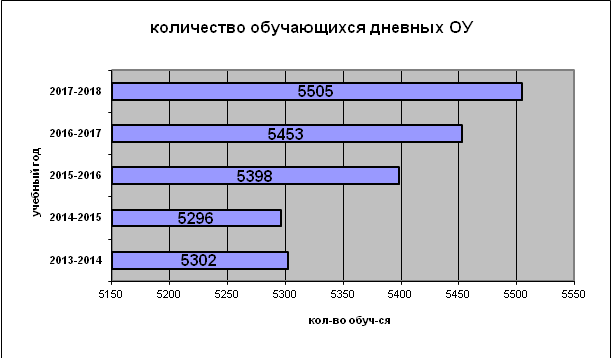 Количество обучающихся в Богучанской открытой (сменной) общеобразовательной школе и учебно-консультационных пунктах (УКП) с каждым годом уменьшается. Если в прошлые годы очно - заочное и заочное обучение получали в основном граждане старше 18 лет (2016-2017 учебный год – 62 %, 2015-2016 – 47 %), то сейчас - всего 23 %, остальные обучающиеся 18 лет и менее. 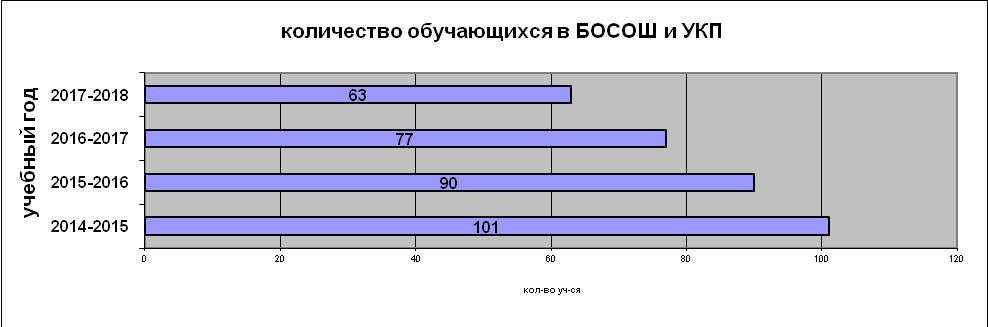 В 2017 – 2018 учебном году сформировано 338 классов – комплектов (в 16-17 – 338,  15/16 – 336). Средняя наполняемость классов в районе составила 16,14 (16-17 – 16,07, 15-16 – 16,02).В семи ОУ для 541 обучающихся (10 %) образовательный процесс был организован в две смены (2016-17 – 573 обучающихся, 10,55 %, 2015-16 - 523 обучающихся (9,7%)).560 обучающихся (10,2 % от общего количества) в 2017-2018 учебном году посещали группу продленного дня (в 2016/17 – 823 ребенка – 15,1 %).Все школы района работают по пятидневной рабочей неделе. Для реализации двухуровневого (базового и профильного) федерального компонента государственного стандарта среднего общего образования в 3 ОУ (Богучанских школах № 1, № 2, № 4) организовано  шестидневное обучение 10-х и 11-х классов, это дает возможность использовать в полном объеме вариативную часть базисного учебного плана, учитывать социальный запрос родителей, индивидуальный характер потребностей обучающихся. Частью 2 ст. 17 ФЗ «Об образовании в Российской Федерации» установлено, что общее образование может быть получено вне организаций, осуществляющих образовательную деятельность. На территории Богучанского района 13 детей получают общее образование в форме семейного образования (из них 5 дошкольного, 8 – школьного возраста). В целях обеспечения реализации прав несовершеннолетних на получение обязательного общего образования в общеобразовательных учреждениях района систематически проводилась работа по обеспечению прав детей на получение образования. В соответствии с Законом Российской Федерации от 24.06.99 г. №120-ФЗ «Об основах системы профилактики безнадзорности и правонарушений несовершеннолетних» (ст.14)  осуществляется контроль за учащимися, систематически пропускающими занятия без уважительной причины, отчисленных из общеобразовательных учреждений, вступившим в конфликт с законом. Согласно оперативной информации, предоставляемой ежемесячно ОУ в управление образования, за 2017-2018 учебный год 6 учащихся из 3 общеобразовательных школ регулярно пропускают учебные занятия без уважительной причины (в 2016-2017 – 9 человек). Создание условий  для  доступности и  интеграции детей – инвалидов, детей с ограниченными возможностями здоровья с учетом индивидуальных психофизических особенностей развития, введение инклюзивного обучения  определено одной из приоритетных задач. В течение года ведется мониторинг включения в образовательный процесс детей – инвалидов и детей с ограниченными возможностями здоровья (далее с ОВЗ).В 2017/18 учебном году на территории Богучанского района обучение организовано для 168 детей с ОВЗ школьного возраста, из них  детей-инвалидов-74, которые нуждаются в создании специальных условий, отвечающих их особым образовательным потребностям.Для обучения данной категории детей реализуются адаптированные основные общеобразовательные программы: с нарушениями слуха-1с нарушениями зрения-2с нарушениями функций опорно - двигательного аппарата-5с задержкой психического развития-14с тяжелыми нарушениями речи-2 с нарушением интеллекта (в т.ч. сложной структурой дефекта)-122с расстройствами аутистического спектра-1.В 6 муниципальных образовательных учреждениях открыты   отдельные классы для детей с легкой степенью умственной отсталости, в которых обучаются  - 49 детей с ОВЗ (начало года)  /   56 детей с ОВЗ (конец года).Необходимо отметить, что  расширяются возможности инклюзивного образования, предполагающие создание в образовательных учреждениях особой, инклюзивной образовательной среды. В 2017/18 учебном году в общеобразовательных учреждениях района инклюзивно, то есть в классе вместе со своими здоровыми сверстниками, обучалось 119 обучающихся с ОВЗ.По сравнению с прошлым учебным годом количество школьников с ОВЗ, обучающихся инклюзивно, возросло на 14.3% (на 19 человек).Кроме того,  осуществляется обучение 6 детей-инвалидов, которым по медицинским показателям не противопоказана работа за компьютерами, с использованием дистанционных образовательных технологий.Форму семейного образования выбрали родители (законные представители) 8 детей с ОВЗ.100 % детей, ранее относящихся к категории необучаемых детей- инвалидов, включены в образовательный процесс.В рамках с Соглашением о межведомственном взаимодействии по вопросам реабилитации или абилитации детей-инвалидов, психологопедагогического и медико-социального сопровождения детей с ОВЗ на территории Богучанского района  осуществляется  разработка и реализация индивидуальных программ сопровождения. С сентября 2017 года министерством образования организована работа по отправке выписок из ИПРА в электронном виде через базу данных КИАСУО. Рекомендации  индивидуальных программ реабилитации или абилитации исполняются для всех детей-инвалидов школьного возраста.На территории Богучанского района психолого-медико-педагогическое сопровождение обучающихся с ОВЗ осуществляет территориальная психолого-медико-педагогическая комиссия.Всем детям с ОВЗ школьного возраста, охваченным образованием, создаются условия для обучения с учетом особенностей их психофизического развития и состояния здоровья, разрабатываются адаптированные общеобразовательные программы, обеспечивается необходимая помощь специалистами в соответствии с рекомендациями ПМПК.Психолого-медико-педагогическое сопровождение детей с ОВЗ в общеобразовательных организациях осуществляется  педагогическими работниками, владеющими компетенциями в области коррекционной педагогики, в том числе 20 педагогов-психологов, 14 учителя-логопеда, 7 учителей-дефектологов, 1 тьютор.По состоянию на 01.06.2017 базовыми муниципальными образовательными организациями, в которых либо уже созданы специальные условия для получения образования обучающимися с ОВЗ, либо активно создаются, определены 5 школ, 1 учреждение дошкольного образования, в которых реализуются задачи «дорожной  карты» по  обеспечения доступности объектов социальной инфраструктуры: МКОУ БСОШ № 1, МКОУ БСОШ № 2, МКОУ Невонская школа, МКОУ Чуноярская школа, МКДОУ д.с. № 5 «Сосенка». Создан консультационный пункт по психолого-педагогическому сопровождению детей от 0-3 лет на базе МКДОУ д.с № 7 «Буратино». С целью методического сопровождения организована работа методических объединений по теме «Инклюзивное образование». Педагоги принимают участие в работе краевых мероприятий:Образовательный процесс обучающихся с ОВЗ обеспечен учебниками и учебными пособиями в 100% объеме.Обучающиеся с ОВЗ  являются участниками  региональных  и муниципальных конкурсов профессионального мастерства, творческих конкурсов.Во всех образовательных учреждениях организованы мероприятия, направленные на формирование толерантного отношения к инвалидам и детям с ограниченными возможностями здоровьяУроки добра: Такучет, Осиновый, БСОШ № 4, Невонская, КрасногорьевскийВ течение года были организованы документарные проверки, в том числе выездные, по организации создания условий  в ОУ для детей-инвалидов и детей с ОВЗ:МКОУ Чуноярская школа;МКОУ ТСОШ № 20. Образование детей с ОВЗ и инвалидностью остается приоритетным направление  работы образовательных учреждений, обеспечивающим право каждого ребенка на  доступность и качество образования.Ежегодно выпускники 9-х классов, обучавшихся по адаптированной программе с нарушением интеллекта, сдают выпускной экзамен за курс основной школы по технологии. По адаптированной основной  общеобразовательной  программе для обучающихся с умственной отсталостью, завершили образование 10 выпускников, получивших  свидетельства об обучении (в 2016/17 – 7, 2015/16 – 9 выпускников).В рамках федерального проекта по модернизации региональных систем образования в Артюгинской и Нижнетерянской школах, где имеются долгосрочные учительские вакансии, реализуется дистанционное обучение школьников. Таким образом, 130 обучающихся получают образование с применением дистанционных технологий. Как отмечают ОУ в отчетах, использование технологии дистанционного обучения дает возможность привлечь квалифицированных специалистов при отсутствии необходимого учителя и обеспечить прохождение учащимися образовательных программ по всем предметам учебного плана. Важнейшими элементами системы образования, обеспечивающими единство образовательного пространства, преемственность образовательных программ и их вариативность, государственные гарантии  в сфере образования, являются федеральные государственные образовательные стандарты. Совершенствовать содержание образования – задача, которая решалась всеми образовательными учреждениями. Во всех общеобразовательных учреждениях района реализуются:- федеральные государственные образовательные стандарты  начального общего образования (ФГОС НОО). В 2017/2018 учебном году по ФГОС НОО обучались 132 начальных класса (2314 обучающихся). - федеральные государственные образовательные стандарты основного общего образования (ФГОС ООО). В 2017/18  учебном году по ФГОС ООО обучались 5, 6 и 7 классы - 96 (1539 обучающихся).В рамках реализации ФГОС НОО и поэтапного введения ФГО ООО используются различные формы и методы работы (это указывают ОУ в своих отчетах, наряду с этим остается проблемой обеспечение преемственности перехода «начальное общее – основное общее» в части реализации ФГОС; «закрытость» и незаинтересованность учителей в изучении особенностей преподавания предметов в условиях ФГОС, недостаточный уровень профессиональной компетентности педагогов в вопросах  реализации  системно - деятельностного подхода и  оценки новых образовательных результатов. В рамках реализации направления «Управление качеством образования» отделом общего образования на территории Богучанского района в 2017/ 18 учебном году организованы и проведены следующие контрольно-диагностические мероприятия:стартовая диагностика учащихся, поступивших в 1 класс;итоговая диагностика, проводимая в 1, 2 и 3 классах; всероссийские проверочные работы в 4 классе (ВПР) предметные результаты (математика, русский язык, окружающий мир);диагностические контрольные работы в 4 классе (ДКР4)  метапредметные результаты (читательская грамотность и групповой проект);национальное исследование качества образования (НИКО) по химии и биологии  (участники – 10-классники БСШ № 2 и Гремучинская школа);краевые  контрольные  работы по учебному предмету «Физика» 8 класс ККР8;всероссийские проверочные работы во 2 и 5 классах по русскому языку;краевая контрольная работа по математике в седьмых классах ККР7;всероссийские проверочные работы в 5 классе по русскому языку;всероссийские проверочные работы в 5 классах по математике  всероссийские проверочные работы в 5 классах по истории всероссийские проверочные работы в 5 классах по биологиивсероссийские проверочные работы в 10-11 классах по географии всероссийские проверочные работы в 11 классах по физикевсероссийские проверочные работы в 11 классах по химии всероссийские проверочные работы в 11 классах по биологии всероссийские проверочные работы в 11 классах по историиадминистративные контрольные работы во всех ОУ, через систему СтатГрад;		Цель вышеперечисленных процедур – понять индивидуальные особенности и ресурсы детей, разработать программы оптимальной поддержки каждого ребенка на разных этапах обучения по ФГОС. На сегодняшний день не во всех ОУ результаты диагностических процедур используется для внутренней оценки хода образовательного процесса самим учителем и школой, для корректировки этого процесса.Необходимо продолжить работу по внедрению в педагогическую практику современных методик  и технологий, обеспечивающих формирование УУД, по созданию условий развития управленческих компетенций педагогов как средства повышения качества образования в условиях перехода на ФГОС, выявлять и обобщать положительный педагогический опыт реализации ФГОС.Среди мер, обеспечивающих государственные гарантии качественного образования, выделяется отработка системы предпрофильного и профильного обучения, ориентированные на индивидуализацию обучения и социализацию обучающихся, в том числе с учетом реальных потребностей рынка труда.Профильное обучение и предшествующая ему предпрофильная подготовка – это две главные части одной системы – подготовки школьников к осознанному выбору своего профессионального пути. Это одно из условий повышения качества общего образования за счет изменений в структуре, содержании и организации образовательного процесса. Результаты ЕГЭ выпускников профильных групп выше районных. Низкие результаты профильной группы по обществознанию БСШ № 2 несколько лет подряд требуют подробного анализа.ОУ, реализующим профильное обучение, необходимо осуществлять проверку эффективности использования часов по предмету, форм, методов, системы оценивания, которые использует учитель. Обеспечить своевременный контроль  освоения  учащимися содержания всех разделов школьного курса по предметам для координации учебной деятельности. Учителям предметникам провести анализ собственных дефицитов. Организация образовательного процесса во всех ОУ регламентировалась образовательными программами, разработанными на основе федеральных и региональных документов с учетом обеспечения преемственности с программами 2015/2016 учебного года и сохранении традиций в сфере обучения.  Образовательные программы школ и учебные планы предусматривают обеспечение освоения обучающимися общеобразовательных программ начального общего, основного общего и среднего общего образования. Учебные планы школ были составлены на основе требований ФГОС НОО, ФГОС ООО, Федерального базисного учебного плана 2004 года, образовательных программ общего образования с учетом преемственности и  необходимости реализации коррекционно-развивающего, предпрофильного, в ряде школ профильного обучения.Основная цель деятельности ОУ - повышение качества образования на основе компетентностного подхода,  преемственности образовательной программы на всех ступенях общего образования и повышения мотивации к обучению учащихся. При этом, имеется ввиду не просто повышение качества образования относительно тех критериев, которые использовались в прошлом, но и обеспечение соответствия новых образовательных результатов, равенства возможностей для достижения качественного образовательного результата. Для оценки результатов деятельности образовательных учреждений проведен анализ успеваемости и качества знаний за 2017/18 учебный  год. Анализ освоения содержания общеобразовательных программ учащихся ОУ района в течение 2017/18 учебного года показал снижение процента обученности по сравнению с прошлым учебным годом:Результат учебной деятельности образовательных учреждений Богучанского района за 2017 – 2018 учебный год:Удельный вес обучающихся района, окончивших учебный год на «4» и «5» фактически не изменился, составил 44,18 % (в 2016/17 - 44,11 %, 2015/16 - 44,02 %). Качество обучения за три года по ступеням обучения:Процент качества обучения по ОУ за последние три года:Из представленных данных видно, что процент качества обучения снизился в 14 ОУ (в 2016/17 – в 12 ОУ). На протяжении трех лет стабильно снижают качество обучения Артюгинская, Осиновская, Шиверская, БСШ № 4, Красногорьевская, Гремучинская.В отчетах школ отмечены возможные причины: недостаточный уровень системного контроля знаний, отсутствие системности в решении учебных и образовательных задач, неумение отдельных учителей дифференцированно работать с учащимися и повышать учебную мотивацию школьников, занижение учителями отметок в ходе текущей аттестации. Отмечается социум, уровень образованности родителей, их заинтересованность и участие в  жизни  своих детей, забота о продолжении дальнейшего обучения детей. Администрациям ОУ на протяжении нескольких лет рекомендовалось обратить внимание на вопрос преемственности в ОУ. Полученные результаты обучения в 2017/18 учебном году показали, что показатели качества  четвероклассников в 5 классе стали ниже на 6,04 % (2016/17 – на 3,21 %,  2015/16 – на 4,6  %)В 2017/18 учебном году:Таким образом, на сегодняшний день вопрос преемственности остается проблемой. Необходим анализ условий по преемственности между начальной школой и 5-м классом, предполагающие рассмотрение следующих направлений: образовательные программы; организация учебного процесса; единые требования к учащимся; структура уроков. Администрациям школ необходимо проанализировать причины, препятствующие успешности адаптационного периода в 5 классе, наметить пути коррекции, выработать четкие представления о целях и результатах образования на начальной и основной ступенях, наметить преемственные связи в содержании и методах обучения последнего этапа в начальной школе и первого этапа в основной, продемонстрировать возможности развития учебного диалога, особенности стиля взаимодействия учителя и учащихся, учитывающего психологию общения младшего школьника. На протяжении нескольких лет большое внимание уделяется обучающимся, имеющим одну «4» или одну «3». Организация дифференцированного подхода к таким обучающимся - один из способов повышения качества обучения. Данные вопросы неоднократно рассматривались на совещаниях. В 2017/18 учебном году количество таких детей фактически не уменьшилось. Из 1788 обучающихся на «4» и «5» одну «4» по предмету имеют 70 чел., что составляет 3,9 % от числа ударников (2016/17 – 73 чел. 4,1 %, 2015/16 – 82 чел. 4,7 %). При этом, количество предметов, по которым поставлена одна «4» за учебный год, увеличилось:Одну «4» в ОУ обучающие имеют по следующим предметам:В 2017/18 учебном году из 2562 успевающих на «3» имеют одну «3» 203 человека – 7,9 % (2016/17 – 206 чел 7,8 %, 2015/16 – 7,8 %).  Администрации школ не рассматривают повышение качества обучения через работу в данном направлении, поскольку правильно организованная дифференцированная работа с детьми, имеющими одну «3» позволила бы повысить качество обучения в каждом ОУ, в том числе в районе на  4%.Одна «3» по предметам:Одну «3» имеют обучающиеся следующих ОУ по следующим предметам:Количество детей, имеющих одну «3» и одну «4», % от общего числа аттестованных обучающихся  в разрезе ОУ района приведен в таблице: Количество обучающихся, имеющих по одной «3» и одной «4»,  составляет 6,1 % от общего количества аттестованных обучающихся. Есть ОУ, которые работая в данном направлении, получают положительную динамику (Хребтовская, Чуноярская, Шиверская школы), но ряд ОУ недостаточно эффективно работают по усилению индивидуальной,  дифференцированной работы. В этих ОУ необходимо отметить неэффективность мониторинговых процедур, недостаточный объективный  и своевременный учет и контроль знаний, слабо организованную работу по ликвидации пробелов в знаниях, слабая работа по системе оценивания.  В отчетах ОУ, в которых рассмотрен данный вопрос, указаны возможные причины данной ситуации: несовершенная система оценивания,  недостаточный уровень системного и качественного контроля знаний, неумение строить работу с учащимися на основе данных психолого-педагогической диагностики и повышать учебную мотивацию школьников. Таким образом, администрациям школ необходимо продолжить работу по совершенствованию системы личностно-ориентированного и дифференцированного обучения на уроках и во внеурочной деятельности. Обеспечить единство действий всех участников педагогического процесса (учителей - в формировании универсальных учебных действий, классных руководителей, администрации, социального педагога, педагога-психолога - в работе с детьми и родителями). Повысить эффективность обучения через совершенствование форм учебной деятельности с разными категориями обучающихся. Поддерживать у обучающихся положительную мотивацию к учению и интерес к предмету. Разработать в школе систему оценивания доступную, понятную всем участникам образовательного процесса. Регулярно проверку педагогических условий, обеспечивающих результативность процесса. Основной целью деятельности педагогических коллективов школ остается обеспечение получения всеми учащимися качественного образования в соответствии с федеральным государственным образовательным стандартом и повышение качества общего образования.  Для организации работы по повышению качества обучения образовательными учреждениями поставлены задачи на 2018/2019 учебный год:- обеспечение освоения обучающимися обязательного минимума содержания начального, основного, среднего (полного) общего образования на уровне требований государственного образовательного стандарта;- внедрение и применение современных образовательных технологий, приемов, форм в учебно-воспитательной деятельности, как значимого компонента содержания образования;- совершенствование системы личностно-ориентированного и дифференцированного обучения;-  формирование у учащихся положительной мотивации к обучению, саморазвитию, включение каждого ребенка в учебную деятельность;- обеспечение эффективного сочетания урочных и внеурочных форм организации образовательного процесса, взаимодействие всех его участников;- повышение компетентности учителей в области диагностики, мониторинга, оценки и самооценки деятельности детей и взрослых;- участие школьников в планировании предстоящей работы, оценке ее результатов в соответствии со стандартизированными требованиями;- привлечение социально - психологической службы к комплексному исследованию обучающихся, изучению различных аспектов их развития, воспитания, обучения;- совершенствование системы внутришкольного контроля и мониторинга, в том числе административного контроля с целью получения объективной информации о сформированности УУД или ЗУН учащихся по предметам;- внедрение в практику работы школы принципов и методик системного анализа деятельности учителей и обучающихся как средства достижения более высокого качества образования;- повышение уровня самообразования каждого учителя.- совершенствование предпрофильного и организация профильного обучения учащихся на старшей ступени- повышение эффективности использования часов компонента образовательного учреждения учебного плана;  повышение уровня умений и навыков самоанализа собственной деятельности учителя и учащегося; - совершенствование анализа и критериев оценки деятельности педагогического коллектива.Показатель уровня обученности общеобразовательных учреждений Богучанского района по результатам 2017 – 2018  учебного года (% обучающихся, не имеющих академической задолженности по предметам,  составил – 96,7 % (в 2016/17 - 98,7 %) показатель качества (обучающихся на «4» и «5») – 44,18 % (2016/17 - 44,11 %)Из данных таблицы видно:  43 учеников не осваивают общеобразовательную программу. Им необходимо определить программу обучения в следующем учебном году. Подготовлены документы на психолого-медико-педагогическую комиссию. 72 выпускника 9, 11 (12) классов, не прошедшие ГИА имеют право пройти ГИА в сентябре 2018 года.4 обучающихся не успевают по болезни;50 переведены в следующий класс с академической задолженностью по предметам и будут ликвидировать данные задолженности в установленные школой сроки и в соответствии с определенной им программой обучения:  Причинами  неуспешности школьников являются низкая познавательная активность,  недостаточная дифференциация и индивидуализация учебного процесса, низкий уровень сформированности учебных навыков, систематическое невыполнение домашних заданий, недостаточное взаимодействие и сотрудничество педагогов, учащихся и родителей, у ряда детей сложная социальная обстановка в семье, систематические пропуски учебных занятий, отсутствие контроля со стороны родителей,  педагогическая запущенность, низкий уровень сформированности организационных умений учащихся (не могут предвидеть результаты своей учебной деятельности, не умеют оценить свою деятельность); учителями-предметниками не всегда проводится глубокий сравнительный анализ диагностик по учебному предмету, своевременная корректировка пробелов в знаниях обучающихся; недостаточно сформированная система работы учителей-предметников и классных руководителей  по повышению мотивации обучающихся; полное отсутствие на многих уроках индивидуальной, дифференцированной работы с учащимися; слабая заинтересованность учителей в сохранении или улучшении качества; недостаточная методическая подготовленность учителей (проблема педагогов в подборе эффективных методов, приемов,  форм организации работы на уроке,  в осуществлении самоанализа собственной деятельности).	В то же время, на протяжении нескольких лет часть ОУ видят причину неуспешности и отсутствие повышения качества только в обучающихся и их родителях. Необходимо отметить, что на сегодняшний день есть педагоги, не владеющие современными технологиями оценивания, у многих отсутствует система работы с результатами. Система оценки результатов освоения образовательных программ может быть реализована только посредством изучения образовательных результатов, демонстрируемых учащимися. Разделение ответственности между участниками образовательного процесса за достижение результатов образования предполагает использование как аттестационных, так и мониторинговых процедур оценки.Система оценивания, формируемая в рамках модели обеспечения качества образования, предполагает использование, наряду с внутренней оценкой педагога и школы, системы внешних оценок, которые используются на этапе итоговой аттестации. В 2017-18 учебном году Хребтовская и Октябрьская школы продолжили работу по реализации мероприятий Федеральной целевой программы развития образования на 2016-2020 годы. Данными ОУ разработаны  школьные программы повышения качества образования. Осуществлена демонстрация опыта работы в рамках проекта через проведение Дней открытых дверей. В районе разработан и реализуется «Муниципальный план, направленный на повышение качества образования в общеобразовательных учреждениях  Богучанского района». Для изучения степени удовлетворенности родителей качеством образования во всех  образовательных учреждениях Богучанского района проведена независимая оценка качества образования. Результаты, полученные при НОКО, проанализированы в ОУ, разработаны и утверждены планы мероприятий по повышению эффективности, качества и доступности образовательных услуг Одним из основных обязательных требований, предъявляемым к ОУ является соответствие качества подготовки выпускников начального общего, основного общего и среднего общего образования требованиям федерального компонента государственного образовательного стандарта общего образования.  В связи с этим рассмотрим результаты внешней оценки в 4, 9 и 11 классах.В  2017-2018 уч. г. все  школы принимали участие в проведении Всероссийских проверочных  работах (ВПР) по русскому языку, математике и окружающему миру в начальной школе. Так же в  конце 4 класса проводятся  две краевые диагностические  работы (КДР), проверяющие метапредметные умения. В диагностике «Групповой проект» в 2018 г. приняли участие 521 выпускник начальной школы (2017 -461).Это еще не проектная деятельность, поскольку задача здесь ставится не самими детьми, не они задумали эту работу. Это диагностика в виде задания проектного типа для оценки регулятивных и коммуникативных умений учеников (приложение 2). В диагностической работе по читательской грамотности в 2018 г. приняли участие 537 выпускника начальной школы (2017-452). В ходе выполнения проверяется понимание текста и умения работать с информацией (приложение 1).Учащиеся четвертых классов успешнее всего осваивают 1-ю группу умений: общее понимание, ориентация в тексте. Анализ позволяет выделить ряд дефицитов, которые влияют на выполнение учениками заданий на разные группы умений. Особое внимание в следующем учебном году необходимо уделить следующим направлениям работы:Осознанно выбирать информацию;Преобразовывать информацию, записывая ответ в нужной форме;Находить в тексте синонимы и синонимические ряды;Видеть в тексте информацию, которую можно преобразовать с помощью простейших математических вычислений.В целях повышения качества обучения по образовательным программам начального общего, основного общего и среднего общего образования в октябре 2017-2018 уч. г. проведены ВПР во 2 и 5 классах по русскому языку. Мониторинг направлен на обеспечение эффективной реализации федеральных государственных образовательных стандартов начального общего и основного общего образования. В итоговую выборку были определены 17 школ Богучанского района: МКОУ Осиновская школа,  МКОУ Манзенская школа, МКОУ Невонская школа, МКОУ Нижнетерянская школа, МКОУ«Чуноярская школа»,  МКОУ Шиверская школа, МКОУ Богучанская СШ № 4, МКОУ Новохайская школа, МКОУ Говорковская школа, МКОУ Богучанская школа № 1, МКОУ Артюгинская школа, МКОУ ТСОШ  №20,  МКОУ Такучетская школа, МКОУ Хребтовская школа, МКОУ Ангарская школа, МКОУ Богучанская школа № 3, МКОУ ТСОШ № 7.В ВПР по русскому языку принимало участие 251 учеников 2-х классов. Статистика по отметкам (максимальный первичный балл: 21)В ВПР по русскому языку принимало участие 257 учеников 5-х классовСтатистика по отметкам (максимальный первичный балл: 15)В целях совершенствования  системы оценки качества образования в 2017 году  проведена диагностическая работа по читательской грамотности, участие в которой приняли 485 обучающихся 6-х классов.В целом по краю лучше всего освоена  группа читательских умений (поиск информации, общее понимание текста). Учащиеся испытывают трудности с применением информации из текста для различных целей. В краевой контрольной по физике для 8-х классов приняли участие 487 учеников 8-х классов Богучанского района.  Представленные в таблицах результаты показывают, что самый высокий процент выполнения отмечается в группе умений, отвечающих за  извлечение информации о модели физического процесса из текста, рисунка, схемы. Проблему вызывает группа умений, связанных с анализом данных и выполнением расчетных задач. Более высокие результаты. Чем в предыдущие годы, зафиксированы в группе умений, отвечающих за понимание зависимостей между физическими величинами и объяснение явлений реального мира. Разброс индивидуальных результатов по всем группам умений относительно небольшой. Это означает, что показатели освоения основных умений близки к среднему по региону.С целью качественной подготовки к ВПР по математике в 5и 6 классе педагоги принимали участие в краевом семинаре для учителей математики  по теме «Всероссийские проверочные работы по математике как элемент региональной оценки качества образования» (Антипина Н.И., МКОУ БСОШ № 1).В краевой контрольной работе по математике для 7 класса приняли участие 492 обучающихся  7-х классов  Богучанского р-на. Основные результаты по муниципальному образованию приведены в сопоставлении со средними данными по всей параллели 7-х классов Красноярского края:Доля 7-классников, имеющих уровень достижений ниже базового достаточно большая, для улучшения ситуации предлагается сосредоточить усилия на решении следующих задач в работе учительских коллективов школ: - необходима организация взаимодействия учителей основной школы с учителями начальной школы по вопросам формирования умения моделировать, вычислительных навыков и изучения геометрического материала; - важной частью методической работы может стать создание каждым учителем математики основной школы персональной «методической копилки», содержащей подходящие учебные материалы, наиболее удачные, работающие методические приемы, которые:- учитывают специфику освоения предметных действий учениками, усвоившими математику начальной школы на разных уровнях (базовом и повышенном);- направлены на формирование у разных учащихся мотивации к изучению математики;- направлены на создание педагогических условий, обеспечивающих каждому ученику возможность освоения на повышенном (деятельностном) уровне хотя бы отдельных математических понятий и способов действия; - необходима административная поддержка методической работы учителей, включая организацию экспертизы «методических копилок» на рабочих семинарах с участием успешных учителей и приглашенных специалистов, совместное проектирование стратегии работы с учениками и классами, вплоть до разработки отдельных уроков. В контрольной работе по физике для 8-х классов приняли участие 487 обучающихся  основной  школы Богучанского района. Основные результаты по муниципальному образованию приведены в сопоставлении со средними данными по региону	Результаты ККР8 по физике показывают, что каждый пятый обучающийся 8 класса имеет уровень достижений по предмету ниже базового, необходимо  определить проблемы освоения предмета, рассмотреть причину такого «вхождения» учеников в предмет, определить перспективы их успешного продвижения и направления корректировки образовательного процесса.Всего учащихся 9-х классов -502, из них  в форме ОГЭ-492,  из них допущено 487, ГВЭ-1, ГИА по технологии-10,  в том числе 1 учащийся, обучающийся  в форме семейного образования.Для обучающихся с ОВЗ, детей-инвалидов количество сдаваемых экзаменов по их желанию сокращается до двух обязательных экзаменов по русскому языку и математике: МКОУ  Нижнетерянская  школа -1; МКОУ Богучанская школа № 2 - 1.Не допущены к ГИА  5 учащихся 9-х классов в следующих школах: (Богучанская № 2-1; Красногорьевская -1; Новохайская -1; Пинчугская -1;Богучанская открытая (сменная) школа-1.)На основании Письма  Рособрнадзора от 14.02.2018 № 10-92 «О повторном прохождении ГИА-9» к ГИА в 2018 г. допущено 8 учащихся из шести ОУ:Для организации и проведения ГИА-9    сформированы и оснащены  15 ППЭ для ОГЭ и 1 ППЭ для ГВЭ на базе Нижнетерянской школы. Основание для получения аттестата в 2018 году – удовлетворительные результаты по четырем учебным предметам (русский язык, математика +2 по выбору).В 2018 году внесены изменения в КИМ ОГЭ по учебным предметам:литература -усовершенствованы инструкции к работе и отдельным заданиям; -переработаны и приведены в соответствие с ЕГЭ критерии оценивания развёрнутых ответов;- увеличен максимальный первичный балл за выполнение всей работы; математика-исключён модуль «Реальная математика». Задачи этого модуля распределены по модулям «Алгебра» и «Геометрия».  При выполнении экзаменационной работы  не менее 2 баллов из 8 должны быть за выполнение заданий модуля «Геометрия». Количество заданий и максимальный первичный балл оставлены без изменений. В 2018 г. видеонаблюдение необходимо обеспечить не только в штабе ППЭ, но и в аудиториях для сдачи ОГЭ.В течение учебного года проведены совещания и семинары-практикумы по подготовке к проведению ГИА-9 с участием руководителей ППЭ, уполномоченных ГЭК. Для организации и проведения процедуры ГИА-9  ежегодно ККИПКиППРО осуществляет подготовку специалистов в форме очного и дистанционного обучения. В этом году на обучение включены следующие категории специалистов, задействованных при проведении ОГЭ:В процедуре  организационно-технической апробации итогового устного  собеседования по русскому языку  14 февраля 2018 г.  принимали участие 14 учащихся  9-х классов  МКОУ «Богучанская средняя школа № 4».В соответствии с Приказом Минобрнауки России № 1025 от 20.10.2017 13 апреля 2018 г.учащиеся 9-х классов всех ОУ приняли участие в процедуре итогового собеседования. Результаты были отправлены в ЦОКО г.Красноярска. Зачет не получили 15 человек.Результаты итогового собеседования в 9-х классах:В  соответствии с Порядком аккредитации было привлечено 21 человек в качестве общественных наблюдателей, кроме этого привлечены студенты Приангарского политехнического техникума. О несогласии с выставленными баллами за экзамен в форме ОГЭ были поданы в  конфликтную подкомиссию 10 апелляций (2017г.- 27 апелляций, 2016 г. - 6 апелляций). Апелляции отклонены,   результат оставлен без изменения.Если провести сравнение результатов экзамена по русскому языку и математике у выпускников 9 классов за последние пять лет, то можно проследить динамику  выполнения  экзаменационных работы. Из таблицы видно, что каждый год выпускники 9 классов по предмету «Русский язык» показывают хорошее качество знаний, что во многом это происходит из-за умело подобранной системы работы учителей по подготовке к экзамену: учителями  была выбрана определённая последовательность подготовки к каждому виду заданий ОГЭ по русскому языку.   Отмечается  положительная динамика качества знаний в 2018 году по  математике (данные представлены в таблице):Качество знаний в сравнении с 2017 годом, как можно видеть из таблицы:-  по русскому языку стабильно; - по математике превысило результаты прошлого года на 9 %.Проанализировав показатели качества знаний и среднего балла общеобразовательных учреждений по обязательным предметам, можно сделать вывод, что результатов   выше 70 % и среднего балла выше районных  достигли следующие общеобразовательные учреждения:Качество результатов экзаменов («4» и «5») по  предметам по выбору:Из таблиц видно, что расхождение в средних баллах по каждому предмету незначительны. Не смотря на  колебания в средних баллах можно отметить низкие результаты ГИА по истории, физике, обществознанию. Качество выполнения заданий  в сравнении с предыдущим годом увеличилось:по биологии на 15 %; по английскому языку  на 35, 7 %; по химии на 24 %.Приложение 1: Результаты экзаменов по предметам (без учета дополнительного периода)В соответствии с ч. 13 ст. 60 Закона об образовании РФ 10-ти  учащимся  ОВЗ,   обучавшимся по адаптированным основным общеобразовательным программам для детей с  умственной отсталостью, выдано свидетельство об обучении:МКОУ БСОШ № 3-1, МКОУ Говорковская школа-2, МКОУ Гремучинская школа-1, МКОУ Красногорьевская школа-1, МКОУ Октябрьская школа-1, МКОУ Пинчугская школа-1, МКОУ ТСОШ № 7–1, МКОУ ТСОШ № 20–1МКОУ Чуноярская  школа- 1.Аттестат об основном общем образовании получили 416 учащихся 9-х классов. Не прошли ГИА-9   71  учащийся (2017г.- 60, 2016г. - 19).Учащиеся, получившие более чем по двум учебным предметам неудовлетворительный результат, допускались к повторной сдаче экзаменов.Выпускники, получившие  повторно неудовлетворительный результат по одному из предметов по выбору на ГИА – 9 в основной период, будут сдавать ГИА-9 в дополнительный период (сентябрьские сроки) 2018 года. По результатам государственной итоговой аттестации 416 учащихся 9-х классов получили аттестат об основном общем образовании. Из них на «4» и «5» - 159 чел. (38,2 % от выпускников, получивших аттестат) (в 2016/17 - 150 чел., 34,4 %; 2015/16 - 139 человек, 29,1 %). Немного увеличилось по сравнению с прошлым годом количество выданных выпускникам 9 классов аттестатов об основном общем образовании особого образца:Почетные грамоты за успехи в освоении отдельных предметов получили 27 девятиклассников (в 2016/17 – 25 чел., 2015/16 – 40, 2014/15 – 26 чел).Выводы:Вся работа по подготовке к государственной итоговой аттестации осуществлялась в соответствии с разработанным и утвержденным Планом подготовки к ГИА. В данном документе были определены следующие направления деятельности:- нормативно-правовое, информационное обеспечение ОГЭ;- мероприятия по организации ОГЭ;- контрольно-методическая деятельность.В течение учебного года осуществлялся контроль за работой ОУ по подготовке к итоговой аттестации. Своевременно были изданы приказы об окончании учебного года, о допуске учащихся 9 классов к государственной итоговой  аттестации. Итоговая аттестация осуществлялась в соответствии с расписанием.Проведена необходимая консультационно-разъяснительная работа с учащимися, учителями и родителями, которые были ознакомлены с перечнем и содержанием нормативно-правовой документации, методическими рекомендациями по организации деятельности выпускников во время подготовки и прохождения государственной (итоговой) аттестации.    Контроль уровня качества обученности учащихся 9 классов осуществлялся посредством проведения контрольных работ,  тестовых заданий различного уровня, репетиционного тестирования. Для проведения процедуры ГИА-9 была организованы следующие  мероприятия:  обеспечен посредством межведомственного взаимодействия общественный порядок, бесперебойное электроснабжение,  медицинское сопровождение в ППЭ проведения  основного государственного экзамена;- обеспечено обучение специалистов для проведения ГИА-9: руководителей ППЭ, уполномоченных представителей ГЭК,  технических специалистов, учителей-предметников, входящих в состав экспертов предметных комиссий, специалистов по проведению инструктажа и лабораторных работ по физике, технических специалистов, общественных наблюдателей;- обеспечено обучение лиц, ответственных за внесение сведений в РИС; - обеспечен контроль за своевременным и качественным внесением сведений в РИС; -обеспечено техническое оснащение для печати и сканирования экзаменационных материалов в ППЭ, видеонаблюдения.- проведены инструктивно – методические совещания  по организации и проведению ГИА-9 с руководителями ППЭ и уполномоченными ГЭК, в том числе с заместителем министра образования Красноярского края К.Л. Масюлисом для всех категорий работников, привлекаемых к проведению ГИА. В ходе проведения государственной итоговой аттестации обучающихся 9 класса, нарушений и апелляций по процедуре проведения экзаменов не поступило.Нарушений установленного порядка проведения ГИА-9 и соблюдения режима информационной безопасности, технического сбоя  средств воспроизведения аудиозаписи по русскому языку, записи и воспроизведения записи по иностранным языкам, компьютерной техники по информатике и ИКТ при проведении ГИА-9 уполномоченными представителями ГЭК, общественными наблюдателями выявлено не было.           Для повышения качества обучения и как следствие результатов ГИА-9 управление образования рекомендует: руководителям общеобразовательных учреждений:-  провести подробный анализ результатов ГИА 2018 года; -  рассмотреть и утвердить план мероприятий по подготовке и проведению государственной итоговой аттестации 2018 – 2019 уч.г.;- внести в содержание внутришкольного контроля вопросы подготовки к ГИА, объективности выставления промежуточных и итоговых отметок; - продолжить  работу участников образовательного процесса с бланками и материалами  ГИА – 9 в форме ОГЭ, ГВЭ-9; - продолжить разъяснительную работу с участниками общеобразовательного процесса, родительской общественностью по организации и проведению ГИА – 9 в форме ОГЭ, ГВЭ – 9;-осуществлять взаимодействие между семьёй и школой с целью отслеживания выбора обучающимися предметов для сдачи ГИА,  организации совместных действий для решения успешности обучения и подготовки в ГИА. руководителям методических объединений:-  провести качественный анализ по результатам итоговой аттестации, выявить слабые и сильные стороны преподавания учебных предметов, причины полученных результатов;-  совершенствовать методическую работу, направленную на повышение качества подготовки выпускников 9  классов к ГИА;-  своевременно отслеживать появления новых типов заданий в КИМ.Исходя из вышеизложенного, можно еще раз указать на необходимость дифференцированного подхода и в процессе обучения, и при подготовке к экзамену: учителю необходимо иметь реальные представления об уровне подготовки каждого учащегося и ставить на каждом этапе подготовки перед ним ту цель, которую он может реализовать. В 2018 году все 305 выпускников (286 чел. 11 классов и 19 чел 12-классников) были допущены к ГИА.   По итогам проведения ГИА в 2018 году из 286 одиннадцатиклассников получили аттестат 281 чел. 98,25 %. Таким образом, справки по окончании среднего общего образования были получены пятью выпускниками (Ангарская – 1, Белякинская – 1, Манзенская – 1, Октябрьская – 1, Чуноярская – 1).  (в 2016/17 – 2 чел, 2015/16 – 3 чел.).По результатам года и итоговой аттестации аттестат о среднем общем образовании на «4» и «5» получили 113 выпускников (39,5 %), в 2016/17 - 92 выпускника (36,5 %),  в 2015/16 - 112 выпускников (38,75 %).  Медалями «За особые успехи в учении» награждены 23 человека. Из 19 выпускников, обучавшихся по заочной форме (БОСОШ – 11 чел и 8 чел. УКП (Манзенская - 2, Чуноярская - 2, Октябрьская - 4)  получили аттестат 14 выпускников (73,7 % от общего числа 12-классников), в 2016/17 - 85,2 %, в 2015/16 -  92,86%.  Из них на «4» и «5»  -  2 чел (10,5 %), в 2016/17 - 6 чел (26,1 % от получивших аттестат), в 2015/16 - 23,1%.Все выпускники 11, 12 классов проходили государственную (итоговую) аттестацию в форме ЕГЭ.  На базе 10 ОУ были организованы  пункты проведения экзаменов. Планы по подготовке и проведению ЕГЭ в 2018 году были разработаны во всех ОУ и на уровне района.  В соответствии с планами проведены все подготовительные мероприятия:- обучены (КИПК КК, Рособрнадзор) все работники, привлекаемые к проведению процедуры ЕГЭ (члены ГЭК, руководители ППЭ, организаторы, технические специалисты); - подготовлены  все необходимые технические средства для распечатки КИМ, а также технические средства для обработки экзаменационных материалов (принтеры, сканеры); - проведены совещания директоров, заместителей директоров по УВР, руководителей ППЭ по данному вопросу;- проведен семинар для заместителей директоров по учебно-воспитательной работе, руководителей ППЭ ЕГЭ по изменениям в нормативно-правовом обеспечении государственной (итоговой) аттестации, по вновь предъявляемым требованиям; - в течение года всеми ОУ организована работа по подготовке выпускников по всем предметам через систему СтатГрад;- организовано выполнение заданий открытого сегмента федерального банка тестовых заданий ЕГЭ на сайте ФИПИ во всех ОУ;- организованы дополнительные занятия с обучающимися для более качественного выполнения заданий ЕГЭ за счет часов школьного компонента и дополнительных часов;- в ОУ в марте, апреле проведены пробные экзамены по единым контрольно-измерительным материалам;- проведен подробный анализ полученных результатов, осуществлена необходимая  корректировка знаний учащихся для улучшения результатов;- проведены апробации ЕГЭ по русскому языку и английскому языку во всех задействованных на эти предметы ППЭ;- заполнена региональная информационная система  (РИС – 11(12)).; - организована информационно - разъяснительная работа со всеми  участниками проведения ЕГЭ (родительские собрания, индивидуальные консультации, стенды с актуальными нормативными и справочными материалами по вопросам проведения ЕГЭ  и поступления в учреждения ВО и СПО, на сайтах ОУ. УО и др.);- - в течение учебного года учителя математики, работающие в 10-11 классах  всех ОУ района, приняли участие в вебинарах по решению тестовых заданий ЕГЭ по математике, так же на территории района проведены курсы повышения учителей математики;- как условие допуска к ЕГЭ все выпускники написали сочинение и получили «зачет».ГИА  на территории Богучанского района проведен в штатном режиме без сбоев и срывов. Нарушений Порядка проведения ЕГЭ в 2018 году на территории Богучанского района не выявлено.	300 из 305 выпускников в этом году сдавали математику на базовом уровне, которая обеспечивала получение аттестата. Минимальный порог по русскому языку не перешагнули 2 выпускника этого года (Манзенская УКП – 1, Октябрьская УКП -1).   По итогам ГИА не получили аттестат о среднем общем образовании, окончили школу со справкой:Дневные школы – 5 человек (все дважды не сдали математику базового уровня):1 чел. Ангарская школа;1 чел. Белякинская школа;1 чел. Октябрьская школа;1 чел. Манзенская школа;1 чел. Чуноярская школа № 13Это составило 1,7 %  от общего количества выпускников дневных школ (2017 - 0,79  %, 2016 – 1,03 %, . – 1,03 %). БОСОШ и УКП – 5 человек:2 чел. – Манзенская школа (1-дважды не сдал математику,1-не сдал русский язык и математику) 2 чел. Октябрьская школа (1-дважды не сдал математику,1-не сдал русский язык и математику) 1 чел. Чуноярская школа (дважды не сдал математику).Это составило 26,3 % от числа выпускников, обучающихся по заочной форме (2017 - 14,8 %, 2016 – 7,14 %).Таким образом, общее количество полученных справок в 2018 году – 10 (3,2 % от общего числа выпускников), в 2017 году – 6 (2,15 %), 2016 – 5 (1,56 %). Ежегодно  большой процент выпускников сдают предметы по выбору. В 2018 г. 212 выпускников дневных школ (74,13 %) сдавали более 3-х предметов, в 2017 г. 188 выпускников дневных школ (74,6 %),  в 2016 г. - 77,03 %.  Из них: сдавали один предмет по выбору – 12,6  %, два – 42,3 %, три – 17,1 %, четыре – 2,8  %. Предметы по выбору необходимы выпускникам для продолжения обучения в высших и средних учебных заведениях. Сколько выпускников продолжит обучение в этом году станет известно в сентябре 2018 г., а по итогам 2017 года из общего количества выпускников продолжили обучение 86,9 %. (в 2016 - 85,9 %. Доля выпускников, продолживших обучение в учреждениях высшего профессионального образования, в 2017 г.  составила 38,5 % .   Результаты ЕГЭ по всем ОУ, по всем предметам в 2018 году представлены в Таблицах «Итоги ЕГЭ 2018 года в Богучанском районе».  (Приложение).Обще результаты ЕГЭ таковы:Средний балл по району повысился по следующим предметам математика профильная, русский язык, физика, информатика и ИКТ, обществознание, история, биология. Ниже средний балл стал по химии, английскому языку, литературе и географии. С краевыми и российскими показателями можно будет сравнить в сентябре 2018 года, когда будут подведены все итоги. Результаты базовой математики следующие:Средний балл (из 20 максимальных) – 15,7 (2017 - 14,39, 2016 -13,3, 2015 - 12,54), писали 300 выпускников (2016 - 274 чел., 2016 - 314 чел., 2015 – 220 чел). После пересдачи математики базового уровня, в районе следующие результаты. Из 281 выпускников дневных школ и 19 обучающихся по заочной форме, сдававших данный предмет:«5» - 150 чел (50 %), 2017 – 100 чел. (36,5 %),«4» - 83 чел. (27,7 %), 2017 - 113 (41,3 %), «3» - 57 чел. (19 %),  2017 - 59 (21,5 %), «2» - 10 чел. (3,3 %), 2017 - 6 чел. (2,2%) Качество выполнения математики на базовом уровне выросло и составило 77,7 % (в 2017 - 68,6 %, в 2016 - 66,6 %). Наряду с увеличением качества увеличилась и численность выпускников, получивших «2».В представленной таблице указано количество выпускников, которые по выбранным предметам не преодолели минимальный порог. По истории и химии доля не сдавших выпускников стала больше. Количество выпускников, не преодолевших минимальный порог по предметам по выбору, представлено в таблице с указанием ОУ района:Требует особого внимания ситуация, когда 100 % выпускников, выбравшие предмет для сдачи ЕГЭ, не преодолевают минимальный порог.  Общее количество неудовлетворительных результатов на ЕГЭ в 2018 году представлено в таблице:Из 478 человеко-экзаменов получено 79 неудовлетворительных результатов, таким образом, доля успешно сданных экзаменов по выбору в форме ЕГЭ в этом году увеличилась и составила 83,5 % (в 2017 - 80,29 %, 2016 - 83,7 %).  Большой процент «2» по химии, биологии, обществознанию. Ежегодно в районе есть выпускники, получившие высокие баллы на ЕГЭ. В этом году в районе нет стобалльников. В 2018 году выпускников, получивших 80 баллов и выше, стало почти в два раза больше, чем в прошлом году. 2018 г. – 61 чел. (в 2017 году – 31). Из них: по русскому языку – 51 чел, биологии – 1, информатике и ИКТ – 1, истории – 1, литературе – 1, обществознанию – 1, физике – 1, химии – 1, математике профильного уровня – 2)Выпускники, показавшие высокое качество обучения по отдельным предметам, ежегодно получают  Почетные грамоты. В 2018 году ими награждены 67  выпускников (21% от общего количества 11-12 классов), в 2017 - 52 (18,6 %).  Анализ результатов ЕГЭ медалистов показал, что не во всех ОУ качество подготовки по предметам высокое (Приложение). Администрация ОУ необходимо обратить особое внимание на существующее в ОУ оценивание, в связи с тем, что  результаты  учебного труда не подтверждаются высокими баллами на ЕГЭ. Средние и ниже средних баллы по ЕГЭ у высокомотивированных выпускников говорят о том, что есть проблемы  в преподавании предмета, в системе оценивания, дефицит знаний при решении заданий ЕГЭ у самих педагогов.  В отчетах ОУ отмечено, что для успешной подготовки школьников к ЕГЭ  учителям-предметникам необходимо:-  на заседаниях методических объединений провести поэлементный анализ результатов ЕГЭ, определить причины недостатков в подготовке к ЕГЭ и спланировать работу на год;- провести анализ собственных затруднений при выполнении тестовых заданий ЕГЭ и устранять их через повышение квалификации;- с учетом требований итоговой аттестации совершенствовать методику преподавания;- качественно и своевременно анализировать результаты при подготовке к ЕГЭ, изучать возникшие проблемы, координировать свою деятельность для получения положительного результата;- осуществлять своевременный контроль освоения учащимися содержания всех разделов школьного курса по предметам; - внедрять педагогические технологии, развивающие уровень самоконтроля учебной деятельности.Таким образом, необходимо продолжить работу по следующим направлениям деятельности педагогических коллективов в 2018-2019 учебном году:1) определить четкую и понятную систему оценивания в ОУ;2) усовершенствовать  систему  внутришкольного мониторинга уровня обученности учащихся выпускных классов, на основе единых оценочных эталонов;3) совершенствовать методику преподавания, подходы к отбору содержания, форм и методов организации образовательного процесса; 4) использовать для подготовки учащихся открытые банки заданий по предметам  сайтов СтатГрад и ФИПИ;5) усилить влияние на социализацию личности школьника,  самоопределение в отношении будущей профессии для своевременного определения учебных заведений, в которых планируют продолжать обучение выпускники, и определению перечня предметов, которые выбирают обучающиеся для сдачи ЕГЭ;6) разработать систему стимулов, позволяющих эффективно влиять на подготовку к  ОГЭ и ЕГЭ в школе и обеспечивающих достижения поставленных целей;7) продолжить работу по совершенствованию  системы подготовки к  итоговой аттестации в форме ОГЭ, ЕГЭ не только через обеспечение  дифференциации обучения в соответствии с возрастными, индивидуально – психологическими особенностями учащихся и уровнем их учебной мотивации, но и через повышение информационной компетенции участников образовательного процесса;8) обеспечить постоянный контроль подготовки к ГИА со стороны администрации школ, в том числе изменить подходы в работе с родителями будущих выпускников.В соответствии со ст. 48, 49 Федерального закона № 273-ФЗ «Об образовании в Российской Федерации», педагогические работники организаций, осуществляющих образовательную деятельность, подлежат аттестации в целях подтверждения соответствия педагогических работников занимаемым ими должностям на основе оценки их профессиональной деятельности и по желанию педагогических работников  в целях установления квалификационной категории.Проведение аттестации педагогических работников в целях подтверждения соответствия занимаемым ими должностям (если педагогический работник не имеет квалификационную категорию) обязательно осуществляется один раз в пять лет на основе оценки их профессиональной деятельности аттестационными комиссиями, самостоятельно формируемыми организациями, осуществляющими образовательную деятельность. За 2017/18 учебный год аттестованы на соответствие 66 педагогических работников (2016/17- 19 педагогов).   Аттестация с целью установления квалификационной категории (первой или высшей) проводилась только в одной форме: описание результатов профессиональной педагогической деятельности в соответствии с образовательной программой образовательного учреждения.В течение 2017 – 2018 учебного года в целях установления квалификационной категории (первой и высшей) в Главную (краевую) аттестационную комиссию министерства образования Красноярского края представлены 137 материалов педагогов района. Аттестованы 136 педагогических работников, из них: 116 на первую квалификационную категорию и 20 – на высшую. Администрациям ОУ необходимо понимать, что аттестация  важна не только для самих педагогических работников (стимулирует их профессиональный и личностный рост, повышение размеров  оплаты  труда и т.д.), но и направлена на  улучшение качества образования на основе повышения эффективности и качества их педагогической деятельности.         В 2017/18 учебном году, в рамках реализации задач в сфере образования, проведены сбор, обработка и обобщение на муниципальном уровне данных по следующим направлениям: - ведение статистических показателей, отражающих состояние и результативность деятельности учреждений образования (по форме государственной статистической отчётности ОО-1); - учёт детей, проживающих на участках территории района, подлежащих обучению в образовательных учреждениях, реализующих программы начального общего, основного общего, среднего общего образования;- учет детей, получающих семейное образование; - учёт детей, не посещающих или систематически пропускающих по неуважительным причинам учебные занятия в общеобразовательных учреждениях; - учёт движения обучающихся общеобразовательных учреждений;- учет детей возраста старше 8 лет и менее 6,5 лет, поступающих в 1 класс ОУ;- учет детей-инвалидов и детей с ОВЗ, обучающихся по АООП, в том числе, обучающихся на дому;-  подготовка ОУ к проверкам, осуществляемым Министерством образования Красноярского края;- мониторинг качества обученности учащихся по результатам полугодовых единых контрольных работ, результатов учебной деятельности за каждую четверть и год;- мониторинг выполнения  учебных программ по предметам федерального и краевого компонента в ОУ района;- диагностические процедуры (1, 2, 3 классы);- диагностические контрольные работы в 4 классах;- всероссийские проверочные работы в 2, 4 классах - всероссийские проверочные работы 5, 6, 7, 8;- всероссийские проверочные работы по учебному предмету русский язык в форме итогового собеседования в 9 классе;- всероссийские проверочные работы в 10, 11 классах;- контрольные работы по физике в 7, 8, классах;- краевая контрольная работа по математике в 7 классе;- формирование и ведение электронной базы данных РИС участников ЕГЭ и ОГЭ, ГВЭ;- результаты государственной итоговой аттестации выпускников общеобразовательных учреждений, в том числе в форме ЕГЭ, ОГЭ, ГВЭ;- продолжение образования выпускниками 9 и 11(12) классов;- подготовка  статистической информации по учебным показателям к докладу   «О  достигнутых значениях показателей для оценки эффективности деятельности Управления образования».Отдел общего образования в 2017-2018 учебном году продолжит работу, направленную на достижение поставленной цели: Обеспечение эффективного управления процессом функционирования и развития системы образования в условиях модернизации образования в целях обеспечения государственных гарантий и прав граждан на получение общего образования и удовлетворения потребности граждан в сфере образования.Для  реализации поставленной цели необходимо продолжить работу по основным направлениям деятельности прошлого года: Внедрение  образовательной программы дошкольного учреждения на основе ФГОС ДОСовершенствование работы по приоритетным направлениям ДОУ.Развитие материально-технической базы, развивающей предметно-пространственной среды, способствующей  творческому развитию дошкольников.Усиление работы по организации  здорового  питания  в детском саду.Выполнение плана по обеспечению доступности дошкольного образования детей с 3 до 7 лет.Обеспечение обязательности основного общего образования детей, среднего общего образованияПовышение качества образования на основе обновления содержания, технологий обучения и воспитанияОбеспечение и сопровождение процесса перехода к реализации нового федерального государственного образовательного стандарта основного общего образованияПроведение мониторинга качества обученности учащихся каждой ступениДальнейшее совершенствование системы работы с детьми с особыми образовательными потребностямиУчет детей, получающих образование в семейной форме и контроль осуществления промежуточной аттестации данных детейРешение проблемы преемственности в обучении, которая должна рассматриваться не только с позиции непрерывности учебного материала, но и с позиции личностных и деятельных преобразований учениковСовершенствование системы диагностики, контроля и оценки качества образовательной подготовки обучающихсяИзучение, обобщение и распространение опыта работы ОУ, имеющих высокие результаты по реализации основных задач начального, основного и среднего общего образованияИзучение, обобщение и распространение опыта работы педагогов, имеющих результативную систему работы по подготовке к государственно итоговой аттестацииПовышение эффективности организации профильного обучения. Расширение спектра индивидуальных образовательных возможностей и траекторий для учащихся на основе развития профильного обучения  Развитие кадрового потенциала системы общего образования. Стимулирование высокого качества работы и профессионального развития педагоговОсуществление контроля за деятельностью ОУ по выполнению законодательства в области образованияУчастие в реализации  федеральных, краевых и муниципальных программ и проектов, направленных на развитие образованияКонтроль организации обучения детей с ОВЗДеятельность психолого-медико-педагогической комиссии.В своей деятельности    ТПМПК руководствуется ФЗ «Об образовании, Положением о  психолого-медико-педагогической комиссии, утвержденным приказом Министерства образования и науки Российской Федерации от 20 сентября 2013года № 1082, письмом Министерства образования и науки Российской Федерации от 23 мая 2016года № ВК174/07.ТПМПК действует на основании Положения, утвержденного постановлением администрации Богучанского района № 947 – п от 17.08.2017, а также Порядка работы, утвержденного приказом управления образования администрации Богучанского района №340 – од от 28.08.2017 г. Состав и график работы утвержден приказом управления образования администрации Богучанского района Красноярского края. Кадровый      состав        ПМПК.В составе комиссии работают: педагог-психолог, учитель - дефектолог, учитель-логопед, врач – психиатр. Все они имеют высшее профессиональное образование, первую и высшую квалификационную категорию. Специалисты ПМПК осуществляют экспертно-диагностическую, консультативную и сопровождающую деятельность.Материально-техническое    оснащение    ПМПК.ТПМПК обеспечена помещением  для проведения  заседаний   комиссии площадью  23,6 кв.м., а также залом ожидания приема на комиссию площадью 12,8 кв.м . (основание: договор безвозмездного пользования муниципальным имуществом от 01.06.2015 г.). ТПМПК обеспечена компьютером, принтером, канцелярией, автотранспортом (использование на условиях временного пользования).Экспертно-диагностическая   деятельностьОбследование детей, в том числе обучающихся с ограниченными возможностями здоровья, детей-инвалидов до окончания ими образовательных организаций, реализующих основные или адаптированные общеобразовательные программы, осуществляется в ПМПК по письменному заявлению родителей (законных представителей) или по направлению образовательных организаций, организаций, осуществляющих социальное обслуживание, медицинских организаций, других организаций с письменного согласия их родителей (законных представителей).Медицинское обследование детей, достигших возраста 15 лет, проводится с их согласия, если иное не установлено законодательством Российской Федерации.На основании порядка работы, утвержденного приказом управления образования администрации Богучанского района №340 – од от 28.08.2017 г., запись на проведение обследования ребенка в ПМПК осуществляется при подаче документов. Обследование ПМПК ребенка осуществляется в два этапа.Первый этап обследования включает социально-педагогическое обследование - анализ первичной информации о ребенке, сбор информации о социальных условиях жизни ребенка, сбор анамнестических сведений.Второй этап обследования включает медицинское обследование, психологическое обследование, педагогическое обследование, дефектологическое, логопедическое обследование, дополнительные обследования при необходимости.При подаче родителем (законным представителем) пакета документов на ПМПК, время ожидания обследования, как правило, составляет 1 – 2 недели.Плановые заседания ПМПК проводятся 1 раз в неделю (согласно графику работы). Случаи непрохождения детьми обследования при подаче пакета документов и назначении даты обследования отсутствуют. Если родитель (законный представитель) ребенка не может прибыть с несовершеннолетним  в назначенный день, ему предлагается удобные дата и время обследования.Количество выездных заседаний ПМПК: 3. Два выездных заседания состоялись по месту обучения и проживания обучающихся (воспитанников) с ОВЗ, с целью изменения (уточнения) ранее данных рекомендаций. Одно заседание состоялось по месту жительства обучающегося с ОВЗ в связи  с тяжелым психосоматическим, психофизическим состоянием ребенка, не позволяющим его транспортировать.Количество детей, прошедших комплексное психолого – медико – педагогическое обследование и получивших заключение ПМПК за 2017-2018 г.Сравнительный количественный анализ лиц, прошедших комплексное психолого – медико – педагогическое обследование и получивших заключение ПМПК за 2014 – 2017 год.Информационно-просветительская   деятельность         Просвещение родителей, педагогов, специалистов осуществлялось по вопросам, находящимся в сфере компетенции ПМПК, с использованием различных форм (консультирование и др.). В рамках межведомственного взаимодействия с Управлением социальной защиты населения по вопросам сопровождения детей с ОВЗ, были разработаны памятки для родителей (законных представителей) о мерах социальной поддержки семей, имеющих детей – инвалидов. А также размещение на сайте Управления образования в разделе ПМПК информационных буклетов об особенностях работы с детьми с ОВЗ для родителей и специалистов.      В целях повышения качества работы комиссии в  2017-2018г.г. был проведен семинар для членов ПМПконсилиумов образовательных организаций по теме: «О порядке взаимодействия ПМПК и ПМПк ». В течение всего года оказывались  методические консультации педагогам и специалистам по вопросам   организации сопровождающей деятельности, диагностического наблюдения, осуществления коррекционной работы.Организационно - методическая      деятельностьС целью осуществления учета данных о детях с ОВЗ, детях – инвалидах, в декабре 2016 года руководителем ТПМПК создана единая база данных детей, прошедших ПМПК и получивших заключение, начиная с  2012 года. 332 личных карты детей приведены в соответствие (пронумерованы, хранятся в сейфе в алфавитном порядке). По состоянию на 02.03.2018 г. количество карт несовершеннолетних, получивших комплексное психолого – медико – педагогическое обследование составляет 449 карт.Выводы    и    предложения      В ходе работы комиссии  выявлено:- увеличение  обращений  по  обследованию детей раннего и младшего дошкольного возраста, имеющих нарушения в развитии;- увеличение количества  детей,  обследованных перед школой;- повышение количества детей-инвалидов.       В текущем учебном году был выявлен и ряд проблем:Затрудняет работу комиссии несвоевременное представление  образовательными учреждениями детей с нарушениями в развитии на ПМПК, что говорит о недостаточной разъяснительной работе ОУ и ДОУ с родителями (законными представителями) о необходимости прохождения ПМПК в начальном звене общеобразовательного учреждения;По-прежнему  отмечаются недостатки в оформлении документов, представляемых на ПМПК; Образовательные организации не проводят работу по информированию родителей (законных представителей) о графике работы ПМПК, о сроках прохождения ПМПК;Отчет по работе с интеллектуально одаренными детьми в Богучанском района за 2017 - 2018 учебный год            В 2017-2018 учебном году охват различными интеллектуальными конкурсами и олимпиадами составил 85 % учащихся школ Богучанского района (3-11 классы).           В каждой образовательной организации (далее ОО) назначен специалист ответственный за направление «Одаренные дети» - всего 24 специалиста в Богучанском районе.   Целью работы с интеллектуально одаренными детьми является обеспечение благоприятных условий для создания единой системы выявления, развития и поддержки одаренных детей.           Работа с одаренными детьми в районе в 2017-2018 учебном году включала: поиск одаренных учащихся посредством предоставления детям возможности участвовать в школьном и муниципальном этапах краевых конкурсных мероприятий (олимпиады, УИК, турниры, конкурсы, смотры и т.д.); сопровождение одаренных школьников (интенсивные школы, дистанционные образовательные программы,  обучение в профильных классах); предъявление результатов учащимися на школьном, муниципальном, краевом, федеральном и международном уровнях; поддержка одаренных детей (стипендии Главы района, премия Главы и т.д.);оказание консультационной помощи родителям и педагогам, работающим с одаренными детьми. Мера ответственности между приоритетными направлениями по работе с одаренными детьми распределена следующим образом: спортивная одаренность – ДЮСШ, творческая – , интеллектуальная – УО.              Всероссийская олимпиада школьников           Одним из основных мероприятий в работе с интеллектуально одаренными детьми является Всероссийская олимпиада школьников (далее ВсОШ), включающая школьный, муниципальный, региональный и заключительный этапы.           Цель ВсОШ - выявление интеллектуально одаренных учащихся для дальнейшей работы с ними и подготовки к участию в региональном этапе ВсОШ.Таблица 1. Количество участников Всероссийской олимпиады школьников (человек-олимпиад)Таблица 2. Распределение участников муниципального этапа олимпиады по предметам Из приведенной таблицы 2 видно, что в этом учебном году не охваченными муниципальным этапом по прежнему стали такие предметы, как испанский язык, китайский язык, итальянский язык, немецкий язык и французский язык. Связано это с отсутствием предметов в программах школ Богучанского района и специалистов, имеющих соответствующую квалификацию.Количество участников ВсОШ в 2017-2018 году сократилось, однако качество от этого не уменьшилось. Лучше всего учащиеся  справились с олимпиадой  по биологии, литературе, технологии и физической культуре. На протяжении трех лет большое количество призовые места занимают учащиеся МКОУ Богучанской школы № 2 (12 победителей, 39 призеров), МКОУ Пинчугской школы (1 победитель, 17 призеров), МКОУ Богучангской школы № 4 (3 победителя, 14 призеров), МКОУ Богучанской школы № 3 (4 победителя, 9 призеров), МКОУ Таёжнинской школы (3 победителя, 9 призеров), МКОУ Богучанской школы № 1 (2 победителя, 12 призеров).Однако по прежнему остаются актуальными следующие проблемы:недостаточная подготовка учащихся к выполнению заданий повышенного уровня;низкие результаты по тем предметам, которые не изучаются (астрономия, право, экономика).Таблица 3. Количество участников регионального этапа ВсОШ          В этом году в региональном этапе олимпиады участие принимали 16 учащихся Богучанского района.Таблица 4. Участники регионального этапа ВсОШ 2017-2018            Призовое место по русскому языку на региональном этапе ВсОШ заняла ученица 11 класса МКОУ Пинчугской школы Ефремова Инна. Последний раз учащиеся Богучанского района занимали призовые места на региональном этапе ВсОШ в 2014-2015 году: Посысоев Максим учащийся МКОУ Богучанской школы № 2 по географии, учитель Смолина Л.М.; Логинова Анна учащаяся МКОУ Пинчугской школы по литературе, учитель Кунц Н.С.В рамках регионального этапа ВсОШ проходила олимпиада Максвелла (физика). Участие в олимпиаде принимал призер регионального этапа олимпиады Максвелла 2017 года Юрко Роман – ученик 8 класса МКОУ Богучанской школы № 2, педагог – учитель физики, информатики Лемешко Т. С.           Муниципальный этап олимпиады для обучающихся 3,4,5,6 классов21 апреля 2018 года на базе МКОУ Богучанской школы № 3 состоялся муниципальный этап Олимпиады для обучающихся 3,4,5,6 классов (далее Олимпиада). Целью Олимпиады является подготовка учеников начальной школы к муниципальному этапу ВсОШ.В 2018 году впервые участие в Олимпиаде принимали учащиеся 5-6 классов по 3 предметам: математика, русский язык, английский язык.Таблица 5. Количество участников муниципального этапа олимпиады для обучающихся 3,4,5,6 классовНаибольшее количество призовых мест заняли учащиеся МКОУ Богучанской школы № 1, МКОУ Богучанской школы № 4, МКОУ Пинчугская школа.Не принимали участие в муниципальном этапе Олимпиады следующие образовательные учреждения: Артюгинская школа, Нижнетерянская школа (отсутствие дороги), Хребтовская школа, Такучетская школа, Говорковская школа (проблемы с транспортом), Белякинская школа, Кежекская школа (низкие результаты участников на школьном уровне).При сравнении результатов муниципального этапа Олимпиады за 2015-2018 годы прослеживаться закономерность: учащиеся занимающие призовые места в 3, 4 классах становятся победителями и призерами при участии в Олимпиаде среди 5, 6 классов. Можно сделать предположение, что участники Олимпиады для 5, 6, классов имеют больше шансов занять призовые места в муниципальном этапе ВсОШ (среди 7-11 классов) чем другие школьники.Учебно-исследовательская конференция         С целью развития исследовательской культуры и познавательных интересов школьников в районе в каждой образовательной организации функционирует научное общество учащихся, создана программа работы с одаренными детьми. В 2017-2018 учебном году состоялась юбилейная 25 районная Учебно-исследовательская конференция (далее УИК) – школьный и муниципальный этап краевого молодежного форума «Научно-технический потенциал Сибири».В школьном этапе УИК приняли участие 148 школьников из 25 ОО района (в т.ч. ).Очный тур муниципального  этапа УИК состоялся 3 марта 2018 года на базе МКОУ Пинчугской школы. Было представлено 64 работы учащихся из 20 образовательных организаций района, включая . Таблица 6. Количество работ муниципального этапа УИКИз таблицы 6 видно, что количество работ муниципального этапа УИК в 2018 году сократилось, однако эксперты отмечают, что выросло качество исследовательских работ школьников. В сравнении с 2017 годом количество победителей выросло с 14 до 21.Таблица 7. Результаты муниципального этапа УИКИз таблицы 7 видно образовательные учреждения, предоставившие наибольшее количество работ, занявших призовые места в муниципальном этапе УИК: Пинчугская школа, Красногорьевская школа, Богучанская школа № 4, Богучанская школа № 2, Богучанская школа № 3, Богучанская школа № 1. Не принимали участия следующие школы:  Белякинская школа, Кежекская школа, Новохайская школа, Такучетская школа, Манзенская школа.На краевой молодежный форум «Научно-технический потенциал Сибири» в 2018 году отправлено 8 работ учащихся Богучанского района (2016 – 22 работы, 2017 – 10 работ). Очный этап молодежного форума НТПС состоится в ноябре 2018 года.           Работы, отправленные на заочный этап краевого молодежного форума НТПС:«Образ малой родины в поэтическом творчестве Н.Ю. Розбицкой», Бойко Валерия, 6 класс, Октябрьская школа, педагог Килина Анна Александровна«Интерактивное путешествие под землей», Бабинский Павел, 8 класс, Гремучинская школа, педагог Бабинская Лариса Юрьевна«Какой оставишь в жизни след…», Обыденнов Данил, Белогусев Сергей, 9 класс, педагог Покачуева Наталья Леонидовна«Исследование характеристик сортов твердого туалетного мыла», Трофимов Никита, Петрова Дарья, 9 класс, педагог Богучанская школа № 2, Коробейникова Елена Александровна«Табличный процессор Excel для создания интерактивных упражнений», Васильева Сабрина, Черкашина Елена, 9 класс, педагог Шиверская школа, Брандукова Любовь Николаевна«Географические «закрытия» Нижнего Приангарья», Опшитош Денис, 10 класс, Богучанская школа № 4, педагог Селиванова Светлана Юрьевна«Методы отбора корней в тригонометрических уравнениях», Пенькова Анастасия, 10 класс, Богучанская школа № 1, педагог Антипина Наталья Ивановна«Осторожно, мошенники», Фёдорова Марина, 10 класс, Чуноярская школа, педагог Якименко Диана ЮрьевнаВ рамках муниципального этапа УИК проходил районный конкурс для учащихся 3-5 классов «Страна чудес – страна исследований». На краевой этап конкурса «Страна чудес – страна исследований» в 2018 году отправлено две работы учащихся Богучанского района, рекомендованные членами жюри (2017 - 2 работы, 2016 – 5 работ):«Как получать посылки в любое время», Чащина Мария, 5 класс, Говорковская   школа, педагог Чащин Михаил Михайлович;«Как найти неизвестного героя ВОВ», Спицын Сергей, 5 класс, Красногорьевская школа, педагог Шуппе Ольга Николаевна.          В ноябре 2017 года в Красноярском краевом Дворце пионеров проходил краевой молодежный форум «Научно-технический потенциал Сибири» (далее НТПС). Участники форума – учащиеся 4-11 классов.          Богучанский район на форуме представляли:Чащина Мария Михайловна - учащаяся 5 класса МКОУ Говорковской школы; «Кормушка-поилка для кота»; руководитель Чащин Михаил Михайлович.Кузьмина Мария Дмитриевна – учащаяся 8 класса МКОУ Невонской школы; «Формула Пика»; руководитель Соболева Надежда Николаевна.Паршиков Матвей Андреевич - учащийся 9 класса МКОУ Пинчугской школы; «Screencasting»; руководитель Егоров Алексей Иванович.            Чащина Мария Михайловна с  работой «Кормушка-поилка для кота» заняла второе место в номинации «Техносалон» направление «машиностроение, системы и оборудование».            С каждым годом количество призовых мест на краевом этапе УИК сокращается. Связано это со следующими причинами:отсутствие актуальности работ;низкий уровень самостоятельности учащихся при написании работы;учащиеся не ориентируются в работе, не могут ответить на вопросы;оформление работ не соответствует требованиям краевого положения.            В связи с выше сказанным, на совещании кураторов ответственных за направление «Одаренные дети» в ОО, было принято решение внести изменения в положение о проведении районной УИК.           С 18 по 20 октября в Красноярском краевом Дворце пионеров проходил Краевой компетентностный чемпионат «МетаЧемп».           Метапредметный компетентностный чемпионат представляет собой современный игровой формат событийного мониторинга компетентностных образовательных результатов обучающихся.            2000 участников из 47 территорий края поступило на заочный этап краевого компетентностного чемпионата «МетаЧемп-2017». В итоге отбор прошли 200 человек, показавших наилучшие результаты в общем зачете.5 учащихся Богучанского района - победители заочного этапа, приняли участие в очном финальном туре краевого компетентностного чемпионата.Таблица 8. Участники краевого компетентностного чемпионата «МетаЧемп»           Команда учащихся Богучанского района заняла 37 место из 47. Связано это с низким уровнем самостоятельности учащихся, отсутствием критического мышления, не способностью ориентироваться и принимать решения в нестандартной ситуации.            В интенсивной школе, которая проходила в г. Красноярск на базе КГБПОУ «Красноярский педагогический колледж № 1 им. М.Горького» с 01 - 03 ноября 2017 года, принимали участие 6 учащихся 8-10 классов Богучанского района. Таблица  9. Список участников интенсивной школы              Предъявление результатов учащимся на различных уровнях и поощрение самых результативных школьников осуществляется в районе через ряд мероприятий:поощрение одаренных детей стипендией Главы Богучанского  района. В этом году ее получали (январь-май) 19 учащихся и студентов Богучанского района; ежегодный Прием Главы района лучших выпускников школ в этом году посетило 70 одаренных школьников. Награждение выпускников проводится по четырем номинациям: за высокие достижения в интеллектуальной деятельности, за высокие достижения в творческой деятельности, за высокие достижения в спортивной деятельности, за высокие достижения в общественно-полезной деятельности;новогоднюю ёлку Главы Богучанского района посетили 150 лучших учеников школ 7 - 10 классов;новогоднюю ёлку Губернатора Красноярского края в этом году посетили 14 учащихся 3-5 классов Богучанского района, показавшие высокие результаты в учебной, творческой и спортивной деятельности.на Кремлевскую ёлку в декабре 2017 года, которую посетили 92 одаренных учащихся Красноярского края, было приглашено 4 ученика из Богучанского района (Ангарская школа, Пинчугская школа, Богучанская школа № 2, Богучанская школа № 1); в конкурсном отборе на предоставление бесплатных путевок в лагеря отдыха детей и их оздоровления, расположенные в пределах территории Российской Федерации, участие принимали 60 учащихся Богучанского района. 9 школьников Богучанских школ, победивших в конкурсном отборе среди одаренных детей, поедут в оздоровительный лагерь «Сатера», расположенный в г. Алушта Республика Крым.         В течение 8 лет в краевую единую базу данных "Одаренные дети Красноярья»  заносятся достижения учащихся школ Богучанского района в интеллектуальном, спортивном и творческом направлениях. На конец 2017-2018 учебного года в базу занесено 3500 учащихся.            Самым высоким рейтингом обладают следующие учащиеся Богучанского района:Моцаренко Маргарита Валерьевна (МКОУ Чуноярской школа №13) 71.40;Михайлова Ирина Олеговна (МКОУ Богучанская школа №1) 70.40;Сафонова Елизавета Евгеньевна (МКОУ Богучанская школа №2) 66.59;Юрко Роман Александрович (МКОУ Богучанская школа №2) 65.69;Брюханова Диана Владимировна (МКОУ Богучанская школа № 4) 59.90;  Дудин Игорь Александрович (МКОУ Богучанская школа №1) 59.40;Гвоздев Сергей Владимирович (МКОУ Богучанская школа № 4) 55.29;Овчинникова Ирина Алексеевна (МКОУ Богучанская школа № 4) 54.70;Скляренко Никита Сергеевич (МКОУ Богучанская школа № 4) 50.20;Чувашова Дарья Александровна (МКОУ Пинчугская школа) 47.90.База «Одаренные дети Красноярья» так же предоставляет данные о рейтинге педагогов работающих с одаренными детьми. На конец 2017-2018 учебного года в базу занесено 419 педагогов Богучанского района. Педагог, обладающий самым высоким рейтингом по интеллектуальному направлению: Соседов Александр Васильевич педагог МКОУ Богучанской школы №4, рейтинг 382.20.В связи с выше сказанным, считаю необходимым обозначить следующие задачи на 2018-2019 учебный год:1. организация интенсивной школы для подготовки участников ВсОШ, УИК в Богучанском районе;2. обеспечить прохождение курсов повышения квалификации специалистов занимающихся подготовкой учащихся к ВсОШ, УИК;3. внесение изменений в положение о проведении муниципального этапа Учебно-исследовательской конференции;4. организация семинара для учителей и экспертов УИК, с целью качественной подготовки учащихся к конференции;     5. увеличить количество участников краевого форума «Научно-технический потенциал Сибири» до 15 человек;           6. увеличить количество участников краевого этапа конкурса «Страна чудес – страна исследований» до 6 человек;7. обеспечить участие всех школ района в муниципальном этапе Олимпиады для обучающихся начальных классов;8. провести муниципальный этап олимпиады для 5-6 классов в рамках муниципального этапа ВсОШ; 9. оказывать консультационную помощь педагогам и родителям работающим с одаренными детьми;          10. обеспечить участие учащихся в краевых интенсивных школах для интеллектуально одаренных детей (до 15 школьников);         11. разработка положения и организация муниципального этапа компетентностного чемпионата «МетаЧемп» для учащихся 7-10 классов школ Богучанского района.     Отчет о деятельности органов опеки и попечительства управления образования администрации Богучанского района за 2017/2018 год.        На 01.07.2018 года на учете в органах опеки и попечительства состоит  234 ребёнка, из них:2 ребёнка  переданы под опеку и попечительство на основании заявления  родителей («добровольно переданные»); 179 детей проживает в семьях, где опека осуществляется гражданами на безвозмездной основе (в том числе 13 детей под предварительной опекой); 48 детей переданы на возмездную форму опеки  - по договору  о приемной семье, 1 ребёнок находится в СИЗО, 4 ребёнка не устроены находятся в КГБУ СО «Центр семьи «Богучанский» и КГБУ СО «Центр семьи «Канский».       В семьях усыновителей проживает 32 ребёнка.В 2017 году выявлено 52 ребёнка, оставшихся без попечения родителей, за 6 месяцев 2018 года выявлен 21 ребёнок. Из общего количества выявленных в 2017 году  6 детей (11,53%) являются сиротами, за 6 месяцев 2018 года сирот нет.    Данные об устройстве выявленных детей, оставшихся без попечения родителей в Богучанском районе:       Семейным Кодексом Российской Федерации предусмотрены две формы семейного воспитания детей-сирот и детей, оставшихся без попечения родителей: усыновление (удочерение) и опека или попечительство (в том числе приемная семья).        Приоритетной формой семейного воспитания детей-сирот и детей, оставшихся без попечения родителей, является усыновление (удочерение) ребенка.         Преимущественной формой семейного устройства является опека (попечительство).    Из выявленных в Богучанском районе за 2017 год 10 детей определены под надзор в детские дома, 5 в дома ребёнка, 1 в доме-интернате для умственно-отсталых детей, в семьи устроены 33 ребёнка (в том числе 13 на конец года находятся под предварительной опекой). Из организаций для детей-сирот и детей оставшихся без попечения родителей, находящихся в Красноярском крае в семьи опекунов приняты 9 детей, кандидатами получившими заключение о возможности принятия детей в нашем районе.       За 6 месяцев 2018 года 7 детей определены под надзор в детские дома       (4 из них находились в данных организациях временно с 2017 года), в семьи устроены 12 детей (в том числе 11 находятся под предварительной опекой).       Из организаций для детей-сирот и детей оставшихся без попечения родителей, находящихся в Красноярском крае в семьи приняты 2 ребёнка, кандидатами получившими заключение о возможности принятия детей в нашем районе.             Усыновление (удочерение) является индивидуальной формой семейного воспитания и носит бессрочный характер. Причем такое устройство предполагает возникновение длительных, более того, пожизненных отношений ребенка с посторонними людьми.  И наконец, усыновление (удочерение) - это «такая форма воспитания детей в семье усыновителя, при которой обеспечиваются условия жизни, равные с условиями жизни родных детей».        На усыновление посторонним гражданам в 2017 году усыновлен 1 ребёнок (из-под опеки), за 6 месяца 2018 года вынесено 1 решение  суда об усыновлении (не вступило в законную силу). Низкое количество детей, передаваемых в районе на усыновление объясняется тем, что в районе выявляется небольшое количество детей «отказников» (2016 год 1 отказ; 2017 год отказов нет, 2018 года отказов нет).Динамика устройства детей в семьи граждан(общие данные по устройству)   Сведения о выявлении и устройстве детей и подростков, оставшихся без попечения родителей (форма №103 – РИК  Госкомстата)       За 2017 год  отменено 5 решений о передаче 3 детей под опеку, 2 детей в приемную семью.                В 2017 году расторгнуты 2 договора о передаче ребёнка на воспитание в приемную семью (один в связи с помещением ребёнка-инвалида в КГБУ СО «Психоневрологический интернат для детей «Родничок», второй в связи с отсутствием взаимопонимания с приемным ребёнком).       В 2017 году в связи с ненадлежащим исполнением обязанностей 2 опекуна отстранены от исполнения обязанностей, 1 опекун освобождён от обязанностей на основании личного заявления.  За 6 месяцев 2018 года от обязанностей  освобождены 3 опекуна (попечителя). Отстранены от обязанностей 1 приемный родитель и 1 опекун, в связи с ненадлежащим исполнением возложенных на них обязанностей.Выше приведенные цифры говорят о недостаточной работе по подбору, учету и подготовке граждан, желающих принять ребенка на воспитание в семью, а также дальнейшему сопровождению замещающих семей.Несоответствующая мотивация, недостаточная психолого-педагогическая, социально-правовая помощь опекунам (попечителям), психологическая неготовность приемных родителей принимать кровные, родственные связи ребенка  приводит в дальнейшем к отмене опеки над ребенком.В Красноярском крае разработана и реализуется программа комплексной подготовки кандидатов в усыновители, опекуны (попечители), приемные родители, которая призвана инициировать ответственное самоопределение граждан по отношению к принятию ребенка в семью и выбору формы его устройства. В нашем районе подготовка кандидатов в замещающие родители проводится Богучанским филиалом КГКУ «Центр развития семейных форм воспитания». Единственно естественной средой для полноценного воспитания ребенка, человека, личности является семья. И главная забота системы защиты детства  - сохранение родной семья для ребенка.Резкое социальное расслоение общества, безработица, невозможность обеспечить семью, несостоятельность многих мужчин в качестве главы семьи, алкоголизм и суицид, в качестве способов ухода от проблем, падение авторитета отца – главы семьи, резкий дефицит материнской заботы – привели к воспитательной несостоятельности большого количества семей.        Из общей численности детей-сирот и детей, оставшихся без попечения родителей, проживающих в Богучанском районе (234 чел.), только 45 детей являются детьми-сиротами (19,23%).        Более 70% детей получают статус ребенка, оставшегося без попечения родителей, как правило, в результате решений суда в отношении родителей, ведущих асоциальный образ жизни.         В Богучанском районе с каждым годом увеличивается численность граждан, лишенных родительских прав: в 2010 году лишены родительских прав 37 чел. в отношении 40 детей, в 2011 году  - 23 граждан в отношении 26 детей, в 2012 году 18 родителей в отношении 23 детей, в 2013 году 24 родителя в отношении 34 детей, в 2014 года лишены прав 15 родителей в отношении 16 детей, в 2015 году 22 родителя в отношении 27 детей, в 2016 – 15 родителей в отношении 32 детей, за 2017 год 19 родителей лишены родительских прав в отношении 23 детей, ограничены в родительских правах 5 родителей в отношении 10 детей; за 6 месяцев 2018 года лишены родительских прав 9 родителей в отношении 11 детей, ограничен в родительских правах 1 родитель в отношении 1 ребёнка. По-прежнему низкой  остается численность граждан, восстановленных в родительских правах  в 2012 году – 1 чел., в 2013 – нет; 2014 – нет; 2015 – нет;  2016 – 2 родителя в отношении 2 детей; 6 мес. 2017 – 1 родитель в отношении 1 ребёнка; в 2018 году 1 родитель в отношении 1 ребёнка, в отношении 1 родителя отменено ограничение в родительских правах в отношении 1 ребёнка, оставшегося без попечения родителей.  Приведенные выше цифры говорят о невысокой эффективности взаимодействия ведомств системы профилактики, неполном использовании ресурсов учреждений образования и социальной защиты по работе с неблагополучными семьями. Правительство Красноярского края, в рамках работы по защите прав детей-сирот и детей, оставшихся без попечения родителей, создает условия для их развития, воспитания, обучения, оказывает значительную материальную поддержку гражданам, принявшим детей на воспитание в свою семью.Выплаты денежных средств на питание, приобретение одежды, обуви, мягкого инвентаря на содержание детей, воспитывающихся в замещающих семьях, в Красноярском крае осуществляются в соответствии с Законом Красноярского края от 02.11.2000  № 12-961  «О защите прав ребенка». Размер денежных средств на приобретение продуктов питания, одежды, обуви, мягкого инвентаря рассчитывается по средним розничным ценам, сложившимся на потребительском рынке городского округа города Красноярска, определяемым Территориальным органом Федеральной службы государственной статистики по Красноярскому краю.       В Богучанском районе размер ежемесячного пособия на содержание опекаемых детей, детей в приёмных семьях составил:  Приоритетные направления деятельности и задачи :
	Своевременное выявление детей, оказавшихся в трудной жизненной ситуации, межведомственная работа с кровной семьей на начальной стадии возникновения семейных проблем (ранняя профилактика) с целью предотвращения социального сиротства и сохранения биологической семьи ребенка. Реализация комплексных мер, обеспечивающих психолого-педагогическое, медико-социальное и правовое сопровождение замещающих семей в целях профилактики возвратов детей из семей в государственные учреждения. Совершенствование взаимодействия органов и учреждений системы профилактики безнадзорности и правонарушений несовершеннолетних, а также судебных органов.Пропаганда приоритетного устройства детей-сирот и детей, оставшихся без попечения родителей, в замещающие семьи. Взаимодействия со СМИ по вопросам устройства детей-сирот в замещающие  семьи, а также  по вопросам защиты прав и интересов несовершеннолетних, в том числе от жестокого обращения.Организация информационно-просветительской и коррекционной работы с родителями (иными законными представителями) детей, направленной на повышение их сознательности, компетентности, оказание им соответствующей психологической, педагогической, социальной, правовой помощи.Повышение эффективности контроля за условиями содержания, образования, воспитания детей-сирот и детей, оставшихся без попечения родителей, находящихся под опекой (попечительством), в приемных семьях, организациях для детей-сирот и детей, оставшихся без попечения родителей, расположенных на территории Богучанского района.         Профилактика вторичного сиротства.   Жизнедеятельность  образовательного учреждения – это определенная совокупность мер и мероприятий администрации образовательного учреждения, направленная на обеспечение его безопасного и комфортного функционирования, а также формирования готовности сотрудников и учащихся к рациональным действиям в  опасных и чрезвычайных ситуациях.  Материально-техническая обеспеченность образовательного процесса является одним из главных условий, обеспечивающих высокий уровень качества образования.           Безопасность образовательного учреждения – это   создание   условий для   сохранения   жизни и    здоровья    обучающихся,    воспитанников     и работников,  а также материальных ценностей образовательных учреждений     от  возможных   террористических  актов,   несчастных случаев,      пожаров,     аварий и других чрезвычайных ситуаций.           Администрациями     школ    проводится   постоянная   работа          по   обеспечению  комплексной   безопасности  образовательного  учреждения и   усилению  охраны   школы   от   пожаров  и   возможных     противоправных действий.  Учреждения образования Богучанского района получают финансирование из бюджетов различных уровней: регионального, муниципального, внебюджетные средства. Важной финансовой составляющей являются субвенции, предоставляемые из бюджета Красноярского края, и средства бюджета Богучанского района.Для обеспечения функционирования системы образования в Богучанском районе  в 2017-2018 учебном  году направлено краевых субвенций  в объёме  более 427,2 млн. рублей. Таким образом, было обеспечено стабильное функционирование муниципальных учреждений образования. Приоритетными задачами в системе образования района являются подготовка детей дошкольного возраста к обучению в общеобразовательном учреждении, их развитие и воспитание, а также организация предоставления общедоступного общего образования, формирующего конкурентоспособного и социально-адаптированного выпускника, что соответственно находит отражение в финансовом обеспечении.В связи с этим, основная часть в общем объёме бюджета отрасли приходится на общеобразовательные школы и дошкольные учреждения.      В соответствии со ст. 103Устава Красноярского края, Постановлением Правительства Красноярского края от 30.09.2013 года № 508-п  «Об  утверждении государственной программы Красноярского края  «Развитие образования», нашему району выделена субсидия на устранение предписаний надзорных органов к зданиям и сооружениям общеобразовательных организаций в 2018 году на общую сумму 5,4 млн. рублей. Данная субсидия распределена следующим образом: - МКОУ Невонская школа (1030,9  тыс. рублей): ремонт стен в помещении медицинского кабинета; обеспечение осветительными приборами  учебных кабинетов; обеспечение горячим водоснабжением умывальных в санузлах; ремонт сантехнического оборудования;- МКОУ Манзенская школа (1645,5 тыс. рублей): замена санитарных приборов в туалетных комнатах; ремонт трещин и механических повреждений на стенах и полах в помещении школы; замена источников света в учебных кабинетах, обеспечение горячим водоснабжением помещений начальных классов;- МКОУ Октябрьская средняя школа № 9 (692,5 тыс. рублей): замена электропроводки в помещения учебных кабинетов и коридорах школы;- МКОУ Таежнинская школа № 7(1076,9 тыс. рублей): замена дверей 1 и 3 этажей; ремонт пола в мастерских;- МКОУ «Чуноярская средняя школа № 13» (1055,5 тыс. рублей):ремонт стен в душевой спортзала и пищеблока; обеспечение горячим и холодным  водоснабжением, умывальными раковинами  помещений начальных классов, физики, химии с лаборантскими, мастерских трудового обучения, санузлов; ремонт санузла пристройки школы.С учетом софинансирования из бюджета района сумма составила 5,5млн. рублей.На реализацию мероприятий по подготовке  школ к новому 2018-2019 учебному году затрачено из бюджета муниципалитета около 2 млн. рублей. Из них,  с целью создания оптимальных условий для повышения качества организации и результатов образовательного процесса в 2017-2018 учебном году, выделены денежные средства в размере 1 млн. рублей для реализации мероприятий по устранению  предписаний Роспотребнадзора и Пожнадзора. Общий объем финансирования на реализацию мероприятий по подготовке школ к новому учебному году в 2018году составил 7,5 млн. рублей. В образовательных учреждениях в целях подготовки образовательных учреждений к началу 2017-2018 учебного года работы по подготовке образовательных учреждений к отопительному сезону. На промывку и опрессовку отопительных систем во всех образовательных учреждениях выделено Более 400,0 тыс. рублей. Проведены работы по замерам защитного заземления, сопротивления электрических сетей в ряде учреждений. В рамках текущего косметического  ремонта выполнены работы на 625 тыс. рублей. Так же проведены работы по  обслуживанию АПС и дублирующих сигналов во всех образовательных организациях на сумму 1,5 млн. рублей. Целью мероприятий по укреплению материально-технической базы образовательных учреждений является создание условий, соответствующих санитарным нормативам и требованиям безопасности, позволяющим реализовывать образовательные программы.Проводится большая работа по улучшению материально-технической базы образовательных учреждений, по обеспеченности учреждений школьной мебелью, классными досками, технологическим и другим оборудованием.В истекшем учебном году улучшилась учебно-материальная база общеобразовательных учреждений: приобретено дополнительное  учебно-лабораторное оборудование для кабинетов химии, биологии, физики на общую сумму более 1,0 млн. рублей.За счёт средств муниципалитета приобретено технологическое оборудование и кухонный инвентарь  на сумму  268,3 тысяч рублей. Для учащихся школ района за последние два года   приобретены комплекты  мебели нового образца (в том числе моноблоки для учащихся первых классов) на сумму более 3 млн.  рублей из средств краевых субвенций.Всё это способствует выполнению требований к безопасности, к санитарно-бытовым условиям, оснащённости учебным оборудованием, позволяет создавать в каждой школе современные условия получения образования.В числе приоритетных в образовательных учреждениях района были вопросы создания комфортных и безопасных условий пребывания учащихся в образовательной организации.      Все образовательные учреждения подключены к системе противопожарного мониторинга Красноярского края.     Для обеспечения пожарной безопасности и антитеррористической защищенности муниципальных образовательных учреждений выполнены следующие мероприятия:- приобретено   60 новых огнетушителей, взамен отслуживших срок эксплуатации в 8-ми ОУ в 2018 году.- во всех общеобразовательных учреждениях установлены кнопки тревожного вызова, кроме МКОУ Белякинская школа (из-за отсутствия устойчивой мобильной связи);- все учреждения имеют паспорта безопасности дорожного движения, паспорта антитеррористической защищенности         В школах  организуется дежурство в праздничные дни - дежурными администраторами из числа штатного персонала учреждения; в выходные дни и ночное время - сторожами. В течение каждого учебного года проводится месячник безопасности, в рамках которого проводится образовательная деятельность с детьми с использованием наглядного обучающего оборудования.             Обучение персонала школ способам защиты и действиям при чрезвычайных ситуациях проводятся по планам и тематике, утвержденными директорами школ. Все сотрудники проходят подготовку по выполнению обязанностей ГО и ЧС, в соответствии с должностными обязанностями, возложенными приказами по школе. Для организации подвоза детей действуют 12 школьных маршрутов, которые обслуживают 11 автобусов. Все школьные автобусы допущены ГИБДД к перевозке детей, оснащены системой ГЛОНАСС и тахографами 	и желтыми проблесковыми маячками.Формированию навыков здорового образа жизни и укреплению здоровья школьников способствует создание спортивной инфраструктуры. Наличие на сегодняшний день в 23 школах района спортивных залов, позволяет повысить качество проведения занятий физической культурой в урочное и во внеурочное время. Для пополнения материально-технической базы общеобразовательных учреждений,  приобретено спортивное оборудование на сумму более полутора млн. рублей. Деньги на спортивное оборудование предусмотрены краевыми субвенциями. Для предоставления школьникам полноценного питания в течение учебного года проводилась целенаправленная работа по совершенствованию организации питания учащихся в муниципальных общеобразовательных учреждениях, обновлению технологического оборудования пищеблоков школьных столовых, пропаганде правильного и здорового питания. Всем обучающимся, которые пользуются  подвозом, предоставляется бесплатное питание (горячие завтраки).За счёт средств местного бюджета осуществляется бесплатное питание школьников из малообеспеченных семей.Во всех дневных школах организовано горячее питание, соответствующее энергозатратам учащихся разных возрастных групп (за счет краевых субвенций и родительской платы) . Учащиеся получают витамины группы С в возрастной дозировке путем добавления  в третьи блюда. Для профилактики гриппа используются естественные источники фитонцидов (лук, чеснок); для профилактики йододефицита при приготовлении пищи используется йодированная соль. Приготовление блюд соответствует технологии и утвержденному Роспотребнадзором цикличному меню. Во всех школах соблюдаются все необходимые требования к качеству приготовления пищи, составлению меню, санитарному состоянию пищеблоков, хранению и реализации продуктов.  Все школьные столовые укомплектованы  профессиональными штатами. За последние пять лет снизилось  число школьников, имеющих хронические заболевания и состоящих на диспансерном учете по классу «Болезни органов пищеварения». Снижение данного показателя связано с улучшением материально-технической базы пищеблоков общеобразовательных учреждений и создания надлежащих условий для организации безопасного питания школьников.Согласно постановлению  администрации Богучанского района от 25.12.2017 № 1510-п  «Об утверждении стоимости набора продуктов питания в  муниципальных казенных и бюджетных общеобразовательных учреждениях, подведомственных управлению образования  администрации Богучанского района Красноярского края, расположенных на территории муниципального образования Богучанский район, для обучающихся без взимания платы» в период  учебного процесса в 2017-2018 учебном году 2743 учащихся из малообеспеченных семей получали бесплатные  горячие завтраки в школьных столовых. Бесплатный завтрак и обед получали 235 человек (подвозимые дети и дети с ОВЗ). Сумма питания в рублях  на одного учащегося в 2018 году составила: В  2017-2018 учебном году охват школьников горячим  составил 100% .Информатизация системы образования Богучанского района формируется из двух составляющих: информатизация управленческой деятельности и применение информационно-коммуникационных технологий (ИКТ) в образовательном процессе.Уровень оснащенности учреждений компьютерной техникой в 2016-2017  учебном году составил 15 школьников на один персональный компьютер. Все общеобразовательные учреждения подключены к сети Интернет. Во всех школах в образовательном процессе используются интерактивные доски. Но для активности использования в работе интерактивных досок необходимо обучение большего количества педагогов по программе повышения квалификации в области применения информационно-коммуникационных технологий по теме «Интерактивная доска как средство педагогического мастерства».Все образовательные учреждения Богучанского района имеют сайты. На Web-страницах учреждений размещаются официальные документы, публичные доклады, информация о предоставлении образовательных услуг, о результатах деятельности.На сегодняшний день электронная почта и доступ к сети Интернет имеется во всех образовательных учреждениях района, однако скорость каналов связи в ряде школ (7 учреждений) крайне низкая – 128 Кбит/с. Для оперативной работы используются безбумажные технологии документооборота. Общеобразовательные учреждения используют в учебно-образовательном процессе компьютерные обучающие программы и электронные образовательные ресурсы, информационные технологии для автоматизации процессов управления общеобразовательным учреждением, внедряют дистанционные образовательные технологии.         В школах  организуется дежурство в праздничные дни - дежурными администраторами из числа штатного персонала учреждения; в выходные дни и ночное время - сторожами. В течение каждого учебного года проводится месячник безопасности, в рамках которого проводится образовательная деятельность с детьми с использованием наглядного обучающего оборудования.             Обучение персонала школ способам защиты и действиям при чрезвычайных ситуациях проводятся по планам и тематике, утвержденными директорами школ. Все сотрудники проходят подготовку по выполнению обязанностей ГО и ЧС, в соответствии с должностными обязанностями, возложенными приказами по школе. Результаты мониторинга данных об ущербе для жизни и здоровья детей, связанных с условиями пребывания в ОУРезультаты мониторинга чрезвычайных ситуацийРезультаты мониторинга уровня материально-технического обеспечения безопасных условий в образовательной средеРезультаты мониторинга уровня материально-технического обеспечения безопасных условий в образовательной средеНа фоне всего выше сказанного в обеспечении жизнедеятельности общеобразовательных  есть ряд определенных проблем, а именно недостаточность финансирования для поддержания зданий и сооружений в технически исправном состоянии и осуществления текущих и капитальных ремонтов. Не решенные  проблемы:1. Требуется ремонт кровли в 4-х школах; 2. Требуется ремонт электросетей в 5-ти школах. 3. Требуется ремонт мастерских в 2-х школах;          4. Ветхое состояние деревянных ограждений вокруг территорий школ.          5. Требуется установка видеокамер  в 11-ти школах          6. Требуется замена деревянных оконных блоков на пластиковые окна                  в 14-ти  школах.5. В 20–ти образовательных организациях нет доступной среды для детей с ОВЗ.Задачи на 2018-2019 учебный год:         1. Создание   условий для сохранения  жизни и здоровья  обучающихся,               обеспечение им безопасного и комфортного пребывания в             образовательной организации.Участие в краевых конкурсах для получения дополнительного финансирования.Своевременная и качественная подготовка школ  к новому учебному году.   По состоянию на 01.09.2017 года в образовательных учреждениях района работают 1882 человека: общеобразовательных учреждениях – 1085 чел.;дошкольных образовательных – 678 чел.;дополнительного образования – 119 чел.(ДЮСШ – 37; ЦДОД – 82).Из них – 111 руководящий состав (директора школ, заместители, заведующие д/с). В общеобразовательных учреждениях - 513 педагогических работников, из которых 452 человек учителя-предметники; 63 человек – учебно-вспомогательный персонал, обслуживающий персонал – 432 человека. По состоянию на 01.06.2018г существует острый кадровый дефицит:английский язык – 11 вакансий (такие школы, как – БСШ №1, БСШ №4, Чуноярская, Говорковская, Гремучинская, Таежнинская №20, Таежнинская №7, Артюгинская, Невонская, Новохайская, Хребтовская). математика – 7 вакансии (БСШ №3, Кежекская, Нижнетерянская, Октябрьская, Таежнинская №20, Такучетская, Хребтовская,);русский язык и литература – 7 вакансий (БСШ №1,  Красногорьевская, Кежекская, Невонская, Нижнетерянская, Новохайская, Октябрьская).начальные классы – 6 вакансий (БСШ №3 , БСШ №1, БСШ №4. Новохайская,  Октябрьская (2 шт.).Самая актуальная проблема - это старение педагогических кадров. Из общеобразовательных учреждений, достигли пенсионного возраста 154 педагога, 403 педагога – в возрасте от 35 до 55 лет (35,7 %), 106 педагогов – в возрасте от 25 до 35 лет (12,2%), 28 - моложе 25 лет (3,2%). Мужчин – педагогов в системе образования работает – 59 человек.  В 2017 году  в общеобразовательные учреждения района после окончания учреждений профессионального образования, поступило 11 молодых специалистов, а по состоянию на март 2018г работает 33 молодых специалиста.  В целях подбора кадрового ресурса и привлечения в район молодых специалистов были направлены заявки о наличии вакантных мест в учебные заведения Красноярского края: Красноярский государственный педагогический университет им. В.П.Астафьева, Лесосибирский государственный педагогический институт, Канский государственный педагогический колледж, Енисейский государственный педагогический колледж.       	Красноярский государственный педагогический университет им. В.П.Астафьева в 2018г. согласно заявке, выделил Богучанскому району 16 целевых мест, было заключено 16 договоров о целевом приеме.За учебный 2017-2018 год поменялось 10 руководителей в общеобразовательных учреждениях. № п/п Территория 01 год.2 г.3 г.4 г.5 лет6 лет7 летИтого1с. Богучаны 619555-----2112п. Таежный38779155355--3012013 год2014 год2015 год2016 гНа 01.09.2017На 01.09.2018 Количество мест в ДОУ 20832163224322432348(105  п. Ангарский)2348Количество детей в ДОУ229023282388233923992323Количество детей  состоящих на  учете для определения в ДОУ12031005810736580589 (с. Богучаны, п. Таежный, С. Чунояр, с. Карабула)Открытие дополнительных групп1 (15 мест)4 (80 мест)3 (80 мест)НЕТ3 гр. (п. Ангарский)0Численный состав педагоговЧисленный состав педагоговВысшее педагогическоеВысшее педагогическоеНеоконченное высшееНеоконченное высшееСреднее специальноеСреднее специальноеСреднее спец. непрофильноеСреднее спец. непрофильноеНеоконченное среднее специальное Неоконченное среднее специальное 2017201820172018201720182017201820172018201720182302344961021761715602100%100222600,877731300,9До 3 лет До 3 лет От 3-ти до 5-тиОт 3-ти до 5-тиОт 5-ти до 10-тиОт 5-ти до 10-тиОт 10-ти до 15-ти От 10-ти до 15-ти От 15 до 20 От 15 до 20 20 и более20 и более20172018201720182017201820172018201720182017201891217142331283120231331234386101412149105753Моложе Моложе 25-2925-2930-3430-3435-3935-3940-4440-4445-4945-4950-5450-5455-5955-5960-6460-6465 и более65 и более25 лет %25 лет %25-2925-2930-3430-3435-3935-3940-4440-4445-4945-4950-5450-5455-5955-5960-6460-6465 и более65 и более201720182017201820172018201720182017201820172018201720182017201820172018201720186 611 1428 2639 4532 2838 3731 2818 2120 227 73 35 612 1117 1914 1216 1613 128 99 93 3№СтатьяНомер газеты1«Улыбка, как инструмент профессии»  С.В.Слаутина3 ноября 2017 2«Воспитать патриота»  Захарченко Н.В.1 декабря 20173«Подарки для бездомных животных»  Захарченко Н.В. 15 февраля 20184«Как на масляной неделе»  Захарченко Н.В.9 марта 20185«В конце «сражения» сладкие прзы»  Лаба О.О.18 мая 2018Учебный годКоличестводетей-инвалидовКоличестводетей с ОВЗКоличество детей, обучающихся на дому2017/20187494412016/20178272362015/20166162302014/20154945222013/2014603325№МероприятиеУчастникиРезультат1IV  краевой педагогический  форум «Реализация ФГОС НОО обучающихся с ОВЗ», 7.12.2017г.Логинова Е.А., учитель начальных классов БСОШ № 2;Макарова А.В., учитель математики БСОШ № 2;Скурихина Д.А., учитель географии, МКОУ Артюгинская школаУчастие в работе секции: Вопросы реализации ФГОС О УО обучающихся с ТМНРУчастие в работе секции: ФГОС для учащихся с умственной отсталостью2Краевой фестиваль инклюзивных практик,10.01-28.03.2018г.Скурихина Л.Н., ведущий специалист УО;«Модель межведомственного сопровождения инклюзивного образования в Богучанском районе»Тарасова О.Г., учитель-логопед МКДОУ д.с.№ 1 «Сибирячок» «Сопровождение детей с РАС»Участие    в работе секции    участиеУчебный год% обученности (с учетом ПМПК, по болезни, и результатами 9 и 11 классов)% качества2015/ 201698,444,022016 / 201797,5 44,112017 / 201896,744,182015/20162015/20162016/20172016/20172017/20182017/2018отличникударникиотличникударникиотличникударникиУровень начального общего образования180 (11,06 %)703(43,2 %)187(11,3%)718(43,5%)196(11,3 %)755(43,7%)Уровень основного общего образования150(5,79 %)842(32,5 %)130(5,03%)874(33,8 %)128(5,01 %)826(32,3%)Уровень среднего общего образования43(7,61 %)187(33,1 %)42(7%)177(30%)41(7%)207(35 %)2015/162016/172017/18Кежекская13,33014,29↑Манзенская26,4327,7428,68↑Белякинская17,8636,3629,41↓Хребтовская36,3640,2133,98↓Артюгинская47,1446,2735,21↓Нижнетерянская45,4552,5436,07↓Осиновская44,4440,1436,6↓Такучетская32,3934,3337,31↑Говорковская39,5142,3140,28↓БСОШ № 340,0941,6340,74↓Пинчугская40,1540,0841,67↑Шиверская49,1747,3341,67↓БСОШ № 450,8249,4241,8↓БСОШ № 145,1146,2442,54↓Красногорьевская47,3345,9642,68↓ТСОШ №741,9941,0843,09↑ТСОШ № 2044,6242,3543,5↑район44,0244,1144,18Невонская39,0241,1545,08↑Ангарская45,3248,2545,56↓Чуноярская40,9841,3446,18↑Октябрьская44,1442,448,11↑Гремучинская55,1254,6751,66↓БСОШ №251,5750,7254,26↑Новохайская54,6556,9855,88↓Количество учащихсяОтличников Ударников   % качества 2016/17 (4 класс)49251 / 10,4 %198 / 40,24%50,64 %20167/ 18 (5 класс)48236 / 7,5 %179 / 37,1%44,6 %Одна «4»2кл3кл4кл5кл6кл7кл8кл9кл1011всегорусский язык75921221162229математика51410212162218ин яз134004окружающ мир112002физра1113003география01101история01101физика011445химия0111123биология01101информатика01101обществознание01101музыка11001ИТОГО41191070ОУ234567891011итогоАнгарская1-рус1-рус3-рус1-общ1-рус,1-мат8БСОШ № 11-рус1-рус,1-мат,1-анг1-биол1-мат,1-хим7БСОШ № 21-мат1-рус1-рус, 2-мат2-рус1-хим1-хим9БСОШ № 31-муз1-окр2БСОШ № 41-рус1-анг,1-физра1-рус4Гремучинская1-рус1-рус,1-мат1-мат 1-физик4-физи9Красногорьевская1-мат1Невонская1-рус1-физ ра2Осиновская1-мат,1-окр2Октябрьская1-рус,1-физра1-рус,1-анг1-рус1-рус6Пинчугская1-рус1Таежнинская №71-рус,1-мат2-рус,1-мат1-геог,1-рус1-инф1-мат1-мат10Таежнинская № 202-мат,1-рус,1-анг1-рус1-мат,1-ист1-мат1-рус9КЛАССЫКЛАССЫКЛАССЫКЛАССЫКЛАССЫКЛАССЫКЛАССЫКЛАССЫКЛАССЫКЛАССЫКЛАССЫКЛАССЫКЛАССЫ234567891011всегорусский яз77822469622713412математика332841447534841254ин яз14121036121222191156лит чтение/литра11111304физра11001информатика0111303география0121404история 0112404физика02158119биология02103114химия034707черчение01101технология03303ИТОГО26222068282418242211611819203ОУ234567891011итогоАнгарская3-рус,2-англ,1-мат1-биол1-мат,1-ист9Артюгинская1-рус1-рус1-мат3-мат6Белякинская1-физик1БСОШ № 13-англ3-анг,2-рус2-рус,2-мат,1-анг7-англ1-мат1-мат2-мат24БСОШ № 21-рус2-рус, 1-анг1-рус,1-анг2-рус3-рус,1-анг1-физ,1-хим1-рус,2-физ2-мат19БСОШ № 32-анг,1-чт1-анг1-анг3-техн1-рус1-био,1-хим3-хим14БСОШ № 43-англ1-анг1-анг2-рус4-рус1-анг,1-хим1-хим1-биол15Гремучинская2-мат,1-анг2-рус,1-англ1-анг1-мат8Говорковская1-анг1-мат2Красногорьевская1-мат1-инф1-мат3Манзенская1-мат2-мат,1-рус4Новохайская2-мат1-лит,1-рус4Невонская1-анг,1-физра2-анг1-мат5Нижнетерянская1-рус2-физик1-физик4Осиновская1-рус1-рус1-рус1-анг1-анг,1-геом1-ист1-мат8Октябрьская3-англ1-мат, 2-рус2-анг2-анг, 1-лит, 1-рус, 1-мат1-рус,1-мат1-алг,1-рус5-рус,1-черч1-мат, 1- ин яз,1-ист2-рус28Пинчугская2-анг1-анг1-анг,1-лит1-рус6Таежнинская №71-рус1-рус2-англ1-гео,1-био2-мат,1-инф1-гео,1-алг4-мат,1-рус2-физ,2-мат1-анг21Таежнинская № 201-мат2-анг,1-рус1-мат,1-ист4-мат,2-геог, 1-рус1-геог1-анг,1-икт2-мат,1-рус19Такучетская1-мат 2-мат3% с  одной "3" и "4" от кол-ва аттестованных% с  одной "3" и "4" от кол-ва аттестованных% с  одной "3" и "4" от кол-ва аттестованных% с  одной "3" и "4" от кол-ва аттестованныхГод 2016Год 2017Год 2018ОУ%%%Хребтовская000Чуноярская5,54,560Шиверская7,54,580Кежекская015,40Красногорьевская4,673,112,5Пинчугская3,793,052,8Говорковская4,946,412,8Манзенская502,9Невонская1,026,773,6Новохайская3,491,163,9Такучетская1,418,964,5БСОШ № 25,456,65,5Белякинская17,905,9РАЙОН 5,945,626,1Таежнинская №76,938,926,2Ангарская5,997,786,3Осиновская4,177,486,5БСОШ № 32,251,296,6Нижнетерянская7,5810,26,6Октябрьская10,18,298Гремучинская8,296,078,1Артюгинская1,4308,5Таежнинская №208,927,068,5БСОШ № 15,175,018,6БСОШ № 410,44,6510Групповой проектГрупповой проектСреднее значение в муниципальном образовании (%)Среднее значение в муниципальном образовании (%)Среднее значение по краю(%)Среднее значение по краю(%)Групповой проектГрупповой проект2017 г.2018 г.2017 г.2018 гУспешность выполнения(% от максимального балла)Весь проект (общий балл)73.50 %75.36%77.04%75.02%Успешность выполнения(% от максимального балла)Регулятивные действия69.44%70.40%72.58%71.52%Успешность выполнения(% от максимального балла)Коммуникативные действия78.58%81.55%82.60%79.39%Уровни достижений(% учащихся)Достигли базового уровня (включая повышенный)94.79 %95.01%96.77%79.39%Уровни достижений(% учащихся)Повышенный 40.78%46.64%47.98%43.12%Уровни достижений(% учащихся, результаты которых соответствуют данному уровню достижений)Уровни достижений(% учащихся, результаты которых соответствуют данному уровню достижений)Уровни достижений(% учащихся, результаты которых соответствуют данному уровню достижений)Уровни достижений(% учащихся, результаты которых соответствуют данному уровню достижений)Уровни достижений(% учащихся, результаты которых соответствуют данному уровню достижений)Уровни достижений(% учащихся, результаты которых соответствуют данному уровню достижений)Ниже базовогоНиже базовогоБазовыйБазовыйПовышенныйПовышенный2017 г.2018 г.2017 г.2018 г.2017 г.2018 г.Край (%)3.23 %7.14%48.79%49.73%47.98 %43.12%Муниципальное образование (%)5.21%4.99%54.01%48.37%40.78%46.64%Основные результаты выполнения диагностической работы по читательской грамотностиОсновные результаты выполнения диагностической работы по читательской грамотностиСреднее значение по муниципальному образованию (%)Среднее значение по муниципальному образованию (%)Среднее значение по краю (%)Среднее значение по краю (%)Успешность выполнения (% от максимального балла)Успешность выполнения (% от максимального балла)2017201820172018Вся работа (общий балл)Вся работа (общий балл)65.93 %59.07%66.23%53.75%Задания по группам уменийОбщее понимание и ориентация в тексте74.94%73.71%75.55%71.67%Задания по группам уменийГлубокое и детальное понимание содержания и формы текста61.44%54.75%64.95%48.79%Задания по группам уменийИспользование информации из текста для различных целей58.02%53.93%52.16%46.71%Уровни достижений (% учащихся)Уровни достижений (% учащихся)Уровни достижений (% учащихся)Достигли базового уровня (включая повышенный)Достигли базового уровня (включая повышенный)91.15%89.76%92.98%82.00%Достигли повышенного уровняДостигли повышенного уровня33.63 %24.21%32.80%17.36 %Уровни достижений (% учащихся, результаты которых соответствуют данному уровню достижений)Уровни достижений (% учащихся, результаты которых соответствуют данному уровню достижений)Уровни достижений (% учащихся, результаты которых соответствуют данному уровню достижений)Уровни достижений (% учащихся, результаты которых соответствуют данному уровню достижений)Уровни достижений (% учащихся, результаты которых соответствуют данному уровню достижений)Уровни достижений (% учащихся, результаты которых соответствуют данному уровню достижений)Уровни достижений (% учащихся, результаты которых соответствуют данному уровню достижений)Уровни достижений (% учащихся, результаты которых соответствуют данному уровню достижений)Уровни достижений (% учащихся, результаты которых соответствуют данному уровню достижений)Муниципальное образование (%)Недостаточный Недостаточный Пониженный Пониженный Базовый Базовый Повышенный Повышенный Муниципальное образование (%)20172018201720182017201820172018Муниципальное образование (%)3.54%3.91 %5.31%6.33%57.52 %65.55%33.63%24.21%Красноярский край (%)2.76%7.14%4.26%10.86%60.18%64.64%32.80%17.36%Кол-во учениковКол-во учениковРаспределение групп баллов в %Распределение групп баллов в %Распределение групп баллов в %Распределение групп баллов в %Распределение групп баллов в %Распределение групп баллов в %Распределение групп баллов в %Распределение групп баллов в %Кол-во учениковКол-во учеников223344552016201720162017201620172016201720162017Красноярский край9319144382.94.512.619.934.237.150.338.5Богучанский район2262512.78.81519.938.538.243.833.1Кол-во учениковКол-во учениковРаспределение групп баллов в %Распределение групп баллов в %Распределение групп баллов в %Распределение групп баллов в %Распределение групп баллов в %Распределение групп баллов в %Распределение групп баллов в %Распределение групп баллов в %Кол-во учениковКол-во учеников223344552016201720162017201620172016201720162017Красноярский край7728190064.85.816.924.436.542.441.827.3Богучанский район1962574.65.814.820.232.144.448.529.6Основные результаты выполнения диагностической работы по читательской грамотностиОсновные результаты выполнения диагностической работы по читательской грамотностиСреднее значение по району (%)Среднее значение по краю (%)Успешность выполнения (% от максимального балла)Успешность выполнения (% от максимального балла)Успешность выполнения (% от максимального балла)Успешность выполнения (% от максимального балла)Вся работа (общий балл)Вся работа (общий балл)45.27 %48.42%Задания по группам уменийОбщее понимание и ориентация в тексте63.89 %67.77 %Задания по группам уменийГлубокое и детальное понимание содержания и формы текста44.68 %46.85 %Задания по группам уменийИспользование информации из текста для различных целей29.50 %33.16%Задания по предметным областямРусский язык36.62 %39.85 %Задания по предметным областямМатематика44.34 %49.14 %Задания по предметным областямЕстествознание43.92 %45.01 %Задания по предметным областямОбщественные науки56.81 %60.42 %Уровни достижений (% учащихся)Уровни достижений (% учащихся)Уровни достижений (% учащихся)Уровни достижений (% учащихся)Достигли базового уровня (включая повышенный)Достигли базового уровня (включая повышенный)79.18 %81.92 %Достигли повышенного уровняДостигли повышенного уровня11.75 %18.78 %Уровни достижений (% учащихся, результаты которых соответствуют данному уровню достижений)Уровни достижений (% учащихся, результаты которых соответствуют данному уровню достижений)Уровни достижений (% учащихся, результаты которых соответствуют данному уровню достижений)Уровни достижений (% учащихся, результаты которых соответствуют данному уровню достижений)Уровни достижений (% учащихся, результаты которых соответствуют данному уровню достижений)Муниципальное образование (%)Недостаточный Пониженный Базовый Повышенный Муниципальное образование (%)2.06 %18.76 %67.42  %11.75 %Красноярский край (%)1.71 %16.37 %63.14 %18.78 %Уровни достижений(% учащихся, результаты которых соответствуют данному уровню достижений)Уровни достижений(% учащихся, результаты которых соответствуют данному уровню достижений)Уровни достижений(% учащихся, результаты которых соответствуют данному уровню достижений)Ниже базовогоБазовыйПовышенныйРегион (%)20.12 %62.83 %17.04 %Богучанский район (%)13.89 %60.02 %26.09 %Основные результаты выполнения ККР по физике в 8 классеОсновные результаты выполнения ККР по физике в 8 классеСреднее значение по району(%)Среднее значение по краю (%)Успешность выполнении (% от максимального балла)Успешность выполнении (% от максимального балла)Успешность выполнении (% от максимального балла)Успешность выполнении (% от максимального балла)Вся работа (общий балл)Вся работа (общий балл)44.55 %49.15 %Задания по группам уменийИзвлечение информации о модели физического процесса66.97 %72.67 %Задания по группам уменийАнализ данных, их использование при решении расчетных задач31.43 %37.44%Задания по группам уменийПонимание связей между физическими величинами, объяснение физических процессов45.60 %48.19 %Уровни достижений (% учащихся)Уровни достижений (% учащихся)Уровни достижений (% учащихся)Уровни достижений (% учащихся)Достигли базового уровня (включая повышенный)Достигли базового уровня (включая повышенный)79.88 %86.11 %Достигли повышенного уровняДостигли повышенного уровня17.04 %26.09 %Уровни достижений (% учащихся, результаты которых соответствуют данному уровню достижений)Уровни достижений (% учащихся, результаты которых соответствуют данному уровню достижений)Уровни достижений (% учащихся, результаты которых соответствуют данному уровню достижений)Уровни достижений (% учащихся, результаты которых соответствуют данному уровню достижений)Ниже базовогоБазовый_1Базовый_2ПовышенныйРегион (%)27,35%30,27%29,56%12,82%МО (%)29,88%27,44%29,07%13,62%Уровни достижений (% учащихся, результаты которых соответствуют данному уровню достижений)Уровни достижений (% учащихся, результаты которых соответствуют данному уровню достижений)Уровни достижений (% учащихся, результаты которых соответствуют данному уровню достижений)Ниже базовогоБазовыйПовышенныйМуниципальное образование (%)20,12%62,83%17,04%Красноярский край (%)13,89%60,02%26,09%№ОУУчебный предметРезультат 1Октябрьская школаобществознание22МКОУ ТСОШ № 20математика22МКОУ ТСОШ № 20обществознаниеинформатика и ИКТ443Шиверская школаобществознание34Ангарская школаобществознание25Чуноярская школаматематика26 Пинчугская школаинформатика и ИКТ26 Пинчугская школаматематика3№Учебный предметКол-во выпускников, сдававших предметКол-во выпускников, сдававших предметКол-во выпускников, сдававших предмет№Учебный предмет2016 г.2017 г.20181математика4964944812русский язык4964944783физика8364704химия5960365информатика и ИКТ1181442006биология1311551107география1881141608история 2820229обществознание35733833610литература1891211английский язык101014Категория специалистовКол-во специалистов, прошедших обучениеПодготовка экспертов предметных комиссий по английскому языку1Подготовка организатор в аудитории по иностранным языкам (раздел «Говорение»)1Подготовка организатор в аудитории по информатике и ИКТ17Подготовка уполномоченных представителей ГЭК 9Руководители ППЭ6ОУКол-во учащихся, принимавших участие в процедуре ИСКол-во учащихся, получивших  зачет1МКОУ Говорковская школа652МКОУ Таежнинская школа №2045433МКОУ Красногорьевская школа17174МКОУ Пинчугская школа32325МКОУ Такучетская школа226МКОУ БСШ №321217МКОУ Богучанская школа № 1 29278МКОУ Хребтовская школа1099МКОУ Богучанская школа № 2414010МКОУ Таежнинская школа №7494911МКОУ «Гремучинская школа №19»191812МКОУ Нижнетерянская школа7713МКОУ «Шиверская школа»111114МКОУ Белякинская школа1115МКОУ Осиновская школа191615МКОУ Новохайская школа8816МКОУ Богучанская СШ № 4131317МКОУ Невонская школа 181818МКОУ Ангарская школа303019МКОУ Октябрьская средняя школа № 9333220МКОУ Кежекская школа1121МКОУ Артюгинская школа10922МКОУ Богучанская сменная школа131323МКОУ Манзенская школа121024МКОУ Чуноярская школа3333Итого                                                                  480Итого                                                                  480Итого                                                                  480465ОУПредмет РезультатРезультатРезультатОУПредмет оценкаоценкаМКОУАнгарская школаРусский язык3отклонена3МКОУАнгарская школаРусский язык3отклонена3МКОУАнгарская школаОбществознание2отклонена2МКОУАнгарская школаМатематика 2отклонена2МКОУАнгарская школаОбществознание2отклонена2МКОУ Осиновская школаРусский язык3отклонена3МКОУ Чуноярская школаРусский язык4отклонена4МКОУ Чуноярская школаЛитература 3отклонена3МКОУ Октябрьская школаИстория3отклонена3МКОУ Октябрьская школаБиология3отклонена3Предмет % выполнения% выполнения% выполнения% выполнения% выполненияПредмет 2017-20182016-20172015-2016 2014-2015 2013-2014 Русский язык92,0 %94,0 %94,9 %96,3 %93 %Математика 85,6 %76,5 %86, 06 %78,3 %87,3 %МатематикаКачество  %Русский языкКачество  %Богучанская школа № 4              71Богучанская школа № 170Невонская школа72Богучанская школа № 275Таежный 73Кежекская школа 100Шиверская школа73Октябрьская школа84Нижнетерянская школа86Новохайская школа86Богучанская школа № 288ПредметКачествоКачествоКачествоКачествоКачествоКачествоКачествоПредмет.....2017 г.2018 г.биология13 %40 %33,3 %45%25, 2 %20%35%физика65,6 %71 %50,9 %58, 53%30, 1%33%37%химия79,5 %70,45 %78,2 %68,96%49%49,1%74%география68,6 %65,8 %72,4%90, 47 %41, 5 %62%54%история25 %38,1 %26,6 %25%21, 4 %35%32%обществознание57,5 %73,7 %52,3472, 54 %27%45%39%информатика и ИКТ68,6 %90 %82,8182, 97%61, 9%70,1%54,5 %английский язык50 %80 %80%33, 3%50 %50%85,7 %литература100 %75 %40%75%55, 6 %67%58,3 %№ОУКол-во справок 2018 г.% от общего числа% от общего числа№ОУКол-во справок 2018 г.2017 г.2018 г.1МКОУ Новохайская школа011%02МКОУ Нижнетерянская школа 19 %13%3МКОУ Осиновская школа45%21%4МКОУ Манзенская школа26%15%5МКОУ ТСОШ № 714%2%6МКОУ Красногорьевская школа113%6%7МКОУ Гремучинская школа 512%26%8МКОУ БСОШ № 216%3%9МКОУ Шиверская школа112%9%10МКОУ БО(С ОШ544%38%11МКОУ Октябрьская школа213%6%12МКОУ Чуноярская школа 717%21%13МКОУ БСОШ № 3233%9%14МКОУ Ангарская школа1016%33%15МКОУ Пинчугская школа326%4%16МКОУ ТСОШ № 201429%30%17МКОУ Хребтовская школа1010%18МКОУ Говорковская школа2029%19МКОУ БСОШ № 4107%20МКОУ Невонская школа3017%21МКОУ Артюгинская школа5050%ИТОГО7112%15%№Учебный предмет«2» в основной период«2» в основной периодИз них успешно пересдалиИз них успешно пересдалиКол-во «2» по итогам ГИАКол-во «2» по итогам ГИА№Учебный предмет2017201820172018201720181математика11669671649532русский язык29367722293физика5323304химия3422125информатика и ИКТ121538976биология13852867география1318775118история 1202109обществознание45541919263510литература010001Количество выпускников2017-20182016-20172015-2016 2014-2015 .Количество выпускников15 чел11 чел25 чел.9 чел. % от общего количества, получивших аттестат3,5 %2,5 %5,2 %2,1 %ГодКоличество медалистов2013-201418 2014-2015202015-2016282016-2017162017-201823ЕГЭ201620162016201720172017201820182018предметвсего«2»% районвсего«2»% районвсего«2»%районинформатика 4249,523692546613,04история 27311,112229,0933515,2биология 35411,43391538,4629827,6русский язык 29610,3425210,430520,7английский язык 500600800химия 18211,1123521,7415533,3математика проф1652615,761311813,7414764,1обществознан1514026,491072826,171273124,4физика 7057,144449,095735,3география 1000100300литература 900500130020182018ХИМИЯкол"2"%"2"ОБЩЕСТВОЗНАНИЕкол"2"%"2"ТСШ № 744100Ангарская8112,5Хребтовская11100Артюгинская11100ФИЗИКАБелякинская3133,3ТСШ № 2012216,7БСШ № 19444,4Шиверская11100БСШ № 223730,4ИНФОРМАТИКАБСШ № 34375БСШ № 15120Гремучинская5240БСШ № 311100Красногорьевская11100Гремучинская8225Невонская4250Пинчугская5120Новохайская5120ТСШ № 76116,7Пинчугская10220ИСТОРИЯТСШ № 208450Октябрьская6233,3Чуноярская6233,3Невонская3133,3Пинчугская3133,3МАТЕМАТИКА ПРОФИЛЬМАТЕМАТИКА ПРОФИЛЬМАТЕМАТИКА ПРОФИЛЬТСШ № 202150Гремучинская1119,09БИОЛОГИЯМанзенская2150Ангарская3133,3Пинчугская10110Гремучинская11100ТСШ № 715320Манзенская11100МАТЕМАТИКА БАЗОВАЯ МАТЕМАТИКА БАЗОВАЯ МАТЕМАТИКА БАЗОВАЯ МАТЕМАТИКА БАЗОВАЯ ТСШ № 733100Ангарская20210ТСШ № 203133,3Белякинская4125Хребтовская11100Манзенская7342,9РУССКИЙ ЯЗЫКБСШ № 21119,09Чуноярская17211,8Манзенская7114,3Октябрьская23417,4Октябрьская2314,35"2" по ОУВсего выпускниковКоличество "2"Ангарская204Артюгинская31Белякинская42БСШ № 1155БСШ № 2468БСШ № 374Гремучинская166Красногорьевская81Невонская73Новохайская51Пинчугская175ТСШ № 20188Чуноярская194ТСШ № 73311Хребтовская72Манзенская76Октябрьская237Шиверская101Всего аттестовано педагогов в 2017/18 у.г.Первая квалификационная категорияВысшая квалификационная категорияШколы97 чел.81 чел.По должности:Учитель – 70;Педагог организатор – 1;Инструктор по физ-ре – 1;Социальный педагог – 2;Воспитатель – 4Педагог психолог – 2Педагог дополнительного образования - 116 чел.По должности:Учитель - 16Детские сады25 чел.22 чел.По должности:Воспитатель – 19;Педагог-психолог – 1;Старший воспитатель – 1;Инструктор по физ-ре - 13 чел.По должности:Воспитатель – 2Учитель-логопед - 1Учреждения дополнительного образования 14 чел.13 чел.По должности:Педагог дополнительного образования – 7;Тренер-преподаватель - 61 чел.По должности:Тренер-преподаватель - 12017 – 2018 годРаннего возраста (0 – 3)Дошкольного возраста (3 – 6 – 7)Младшего школьного возраста (до 11 включительно)Подросткового возрастаИз них детей - инвалидов02.08.2017 – 27.12.2017Первично обратившихся4142831202.08.2017 – 27.12.2017Повторно обратившихся2832473817.01.2018 – 13.06.2018Первично обратившихся3102731317.01.2018 – 13.06.2018Повторно обратившихся06171628Всего: 220Всего: 2209381046991Раннего возраста (0 – 3)Дошкольного возраста (3 – 6 – 7)Младшего школьного возраста (до 11 включительно)Подросткового возрастаИз них детей - инвалидов2014 – 2015 год2014 – 2015 год2014 – 2015 год2014 – 2015 год2014 – 2015 год2014 – 2015 год2014 – 2015 год01.09.2014 – 31.12.2014Первично обратившихся12140201.09.2014 – 31.12.2014Повторно обратившихся00119409.01.2015 – 31.05.2015Первично обратившихся4535409.01.2015 – 31.05.2015Повторно обратившихся21281928Всего: 104Всего: 1047856332015 – 2016 год2015 – 2016 год2015 – 2016 год2015 – 2016 год2015 – 2016 год2015 – 2016 год2015 – 2016 год01.08.2015 – 31.12.2015Первично обратившихся2101161501.08.2015 – 31.12.2015Повторно обратившихся0131509.01.2016 – 15.06.2016Первично обратившихся610128809.01.2016 – 15.06.2016Повторно обратившихся0571218Всего: 94Всего: 948263327462016 – 2017 год2016 – 2017 год2016 – 2017 год2016 – 2017 год2016 – 2017 год2016 – 2017 год2016 – 2017 год03.09.2016 – 28.12.2016Первично обратившихся4729102503.09.2016 – 28.12.2016Повторно обратившихся0419193122.02.2017 – 20.12.2017Первично обратившихся52147263122.02.2017 – 20.12.2017Повторно обратившихся315445668Всего: 309Всего: 30912471391111552015-20162016-20172017-2018Муниципальный этап408673515Призеры130116145Победители323438ПредметВсего участниковКоличество победителейКоличество призеровАнглийский язык26-6Астрономия5-1Биология60515География3028Информатика11-История3918Литература48513Математика3437Китайский язык---Испанский язык---Итальянский язык---МХК1--Немецкий язык---ОБЖ11-6Обществознание50116Право11-6Русский язык71515Технология18610Физика2236Физическая культура43412Французский язык---Химия2029Экология2012Экономика5-1ИТОГО:2015-20162016-20172017-2018Участники 16716Призеры--1ФИООУкласспредмет1Кухаренко Ксения МКОУ Октябрьская школа9физика2Белогусев Сергей МКОУ Таёжнинская школа № 79литература3Колпакова Татьяна МКОУ Богучанская школа № 210литература4Чувашова Дарья МКОУ Пинчугская школа10литература5Логинова Анна МКОУ Ангарская школа11литература6Майстренко Наталья МКОУ Новохайская школа11литература7Семенова Лика МКОУ Богучанская школа № 411литература8Таранова Мария МКОУ Богучанская школа № 19биология9Виноградова Анна МКОУ Таёжнинская школа № 710русский язык10Дудина Валентина МКОУ Богучанская школа № 210русский язык11Ефремова Инна МКОУ Пинчугская школа11русский язык12Табакова Мария МКОУ Ангарская школа11русский язык13Байкалов Антон МКОУ Красногорьевская школа10математика14Казак Игорь МКОУ Богучанская школа № 211информатика15Ведерникова ИринаМКОУ Осиновская школа11физическая культура16Брюханов СергейМКОУ Осиновская школа11физическая культура201620172018Участники 3-4 классов92108111Участники 5-6 классов--74Призеры 3-4182524Призеры 5-6--14Победители 3-4699Победители 5-6--6201620172018Муниципальный этап697764Призеры394930Победители181421ОУКоличество работ заочного этапа/ % от общего количества учащихсяКоличество работ очного этапа/ % от общего количества учащихсяОбщее количество призовых мест УИК/КонкурсКоличество работ, рекомендованных на заочный этап Форума/конкурс «Страна чудес – страна исследований»1МКОУ Ангарская школа3/1,32/0,91/1-/-2МКОУ Артюгинская школа4/6,32/3,12/--/-3МБОУ Богучанская школа № 16/1,86/1,84/-1/-4МКОУ Богучанская школа № 26/1,35/1,12/21/-5МКОУ Богучанская школа № 36/2,85/2,43/2-/-6МКОУ «Богучанская средняя школа № 4»8/5,18/5,15/11/-7МКОУ Говорковская школа3/4,31/1,4-/1-/18МКОУ «Гремучинская школа № 19»4/2,13/1,51/11/-9МКОУ Красногорьевская школа9/6,75/3,72/3-/110МКОУ Осиновская школа4/2,82/1,4-/--/-11МКОУ Невонская школа2/1,21/0,61/1-/-12МКОУ Нижнетерянская школа2/3,72/3,71/--/-13МКОУ Октябрьская средняя школа № 94/1,13/0,82/-1/-14МКОУ Пинчугская школа6/2,75/2,23/2-/-15МКОУ Таежнинская школа № 71/0,21/0,21/-1/-16МКОУ Таежнинская школа № 202/0,71/0,3-/--/-17МКОУ Хребтовская школа 7/7,84/4,41/--/-18МКОУ «Чуноярская средняя школа № 13»3/1,13/1,12/11/-19МКОУ «Шиверская школа»3/2,63/2,61/21/-20МКОУ ДО 5/0,22/0,12/--/-ИТОГО886434/178/2Ф.И.О. участникаДата рождения участникаОбразовательная организацияКлассМинова Альбина Игоревна20.08.2003МКОУ Красногорьевская школа8ЕвдокименкоСтепан Васильевич21.11.2000МКОУ Красногорьевская школа11Бибик Александра Константиновна20.03.2003МКОУ Таежнинская школа № 208Ефремова Инна Сергеевна28.09.2000МКОУ Пинчугская школа11Драхенберг Владислав Сергеевич30.08.2000МКОУ Невонская школа11Башлаков Семен АлексеевичМКОУ Богучанская СШ №4биология8Дудина Виктория ИвановнаМКОУ Ангарская школаматематика8Майдоров Никита СергеевичМКОУ Богучанская СШ №4химия10Пенкина Ксения АлександровнаМКОУ Богучанская СШ №4английский язык8Морданов Иван ПетровичМКОУ Богучанская СШ №4математика8Шичев Тарас ДенисовичМКОУ Богучанская СШ №4английский язык92008200920102011201220132014201520162017 2018 6 месНеустроенные на начало года274851042300Выявлено за год8147334654305729455221Из выявленных за год сирот:42251051110760Устроено в учреждения162516101021222167ПУ11121010100Опека (попечительство)454519193518242011131Приёмная семья121440500550Предварительная опека00000310271311Усыновление10200000000Возвращено родителям12271023130Выбыли по иным основаниям00010011120неустроенные на конец года748510423002Опека безвозмезднаяОпека возмездная(Приёмная семья)усыновление200861151200954402010234420112341201237612013 18502014 341120152202201618522017 171120181200200820092010201120122013 20142015201620176мес 2018Не устроено к началу отчетного года274851052300Выявлено детей, оставшихся без попечения родителей, в течение года8147334654305929455221Всего нуждалось в устройстве8354375459406431485221Определено в учреждения162516101023222167Передано в семьи (из выявленных за год)4545192335233422231812Детей в приемных семьях /количество семей28/1128/1332/1541/1840/1750/2045/1840/1849/1852/2048/21Усыновлено гражданами, из них:1-411-12200Российскиеиностранные1---4-1-1---1-2-2-0-0-Лишение родительских прав (родителей/в отношении детей)47/6432/3537/4023/2618/2311/1731/3222/2715/3211/109/11Ограничение в родительских правах(родителей/в отношении детей)5/62/21/10/03/42/40/02/32/62/41/1Восстановление в родительских правах (родителей/в отношении детей)2/21/13/31/11/30002/21/11/1Отмена ограничения в родительских правах (семьи/ дети)----------1/1Отмена опеки, отстранениесемьи/дети14143 / 5 2 / 2 3 /3 3/41/13 /3 5/102015 год2016 год2017 год 2018 годот 0 до 1 года7797,468727,709190,279548,69от 1 года до 2 лет8132,469102,669585,109958, 92от 2 до 3 лет9085,2010169,0610708,0211125, 63от 3 до 6 лет девочки                      мальчики11250,6411385,9812592,8412744,3213260,2613419,7713777,4113518,78от 6 и старше девочки                      мальчики14636,8214305,8416382,9916012,5317251,2916861,1917924,0917518,78малообеспеченныеподвозимыегруппа продленного дняИнтернат6-11 лет58,22145,540204,5712-18 лет67,68169,1900№ п/пУщерб для жизни и здоровья, связанные с пребыванием в ОУУчебный годУчебный годУчебный год№ п/пУщерб для жизни и здоровья, связанные с пребыванием в ОУ2015/20162016/20172017/20181.Травматизм, несущий последствия, опасные для жизни1 (Невонская школа)002.Пищевые отравления в школьных столовых000№ п/пЧрезвычайные ситуацииУчебный годУчебный годУчебный год№ п/пЧрезвычайные ситуации2015/20162016/20172017/20181.Пожары0012.Затопления, обрушения0003.Отключения тепло-, электро- и водоснабжения по вине ОУ0004.Угрозы взрывов000№ п/пСистемы материально-технического обеспеченияУчебный годУчебный годУчебный год№ п/пСистемы материально-технического обеспечения2015/20162016/20172017/20181.Система водоснабжениясбоев нетсбоев нетсбоев нет2.Система канализации1 Октябрьская школа)Сбоев нетсбоев нет3.Система отоплениясбоев нетсбоев нетсбоев нет4.Система энергоснабжениясбоев нетсбоев нетсбоев нет№ п/пМатериально-техническая базаУчебный год, количество школ/%Учебный год, количество школ/%Учебный год, количество школ/%№ п/пМатериально-техническая база2015/20162016/20172017/20181.Средства пожаротушения (огнетушители) 25/10025/10025/1002.Информационный стенд по пожарной безопасности, ГО и ЧС25/10025/10025/1003.Оборудование системами видеонаблюдения8/3211/4414/564.Оборудование  телефонной связью25/10025/10025/100